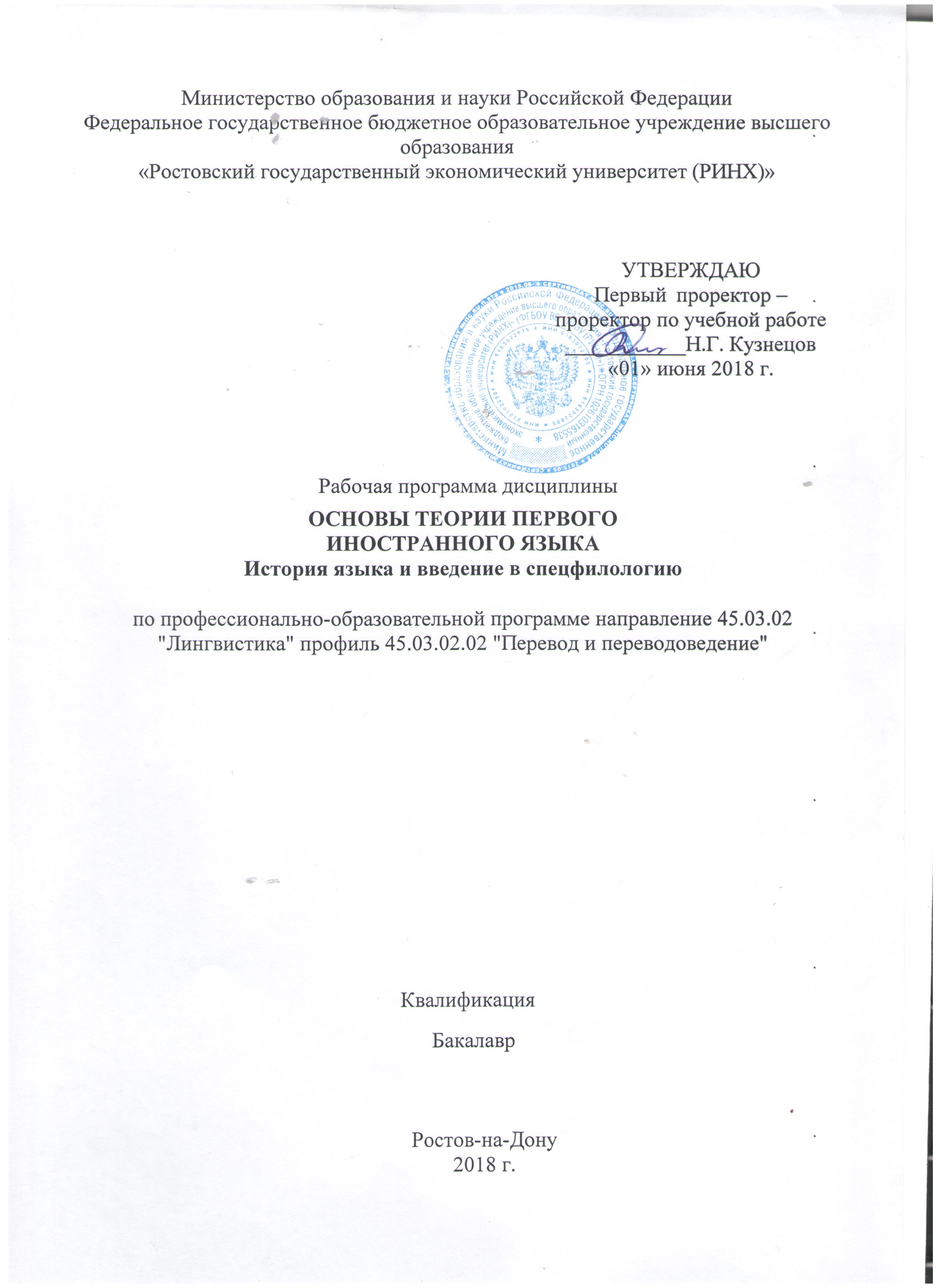 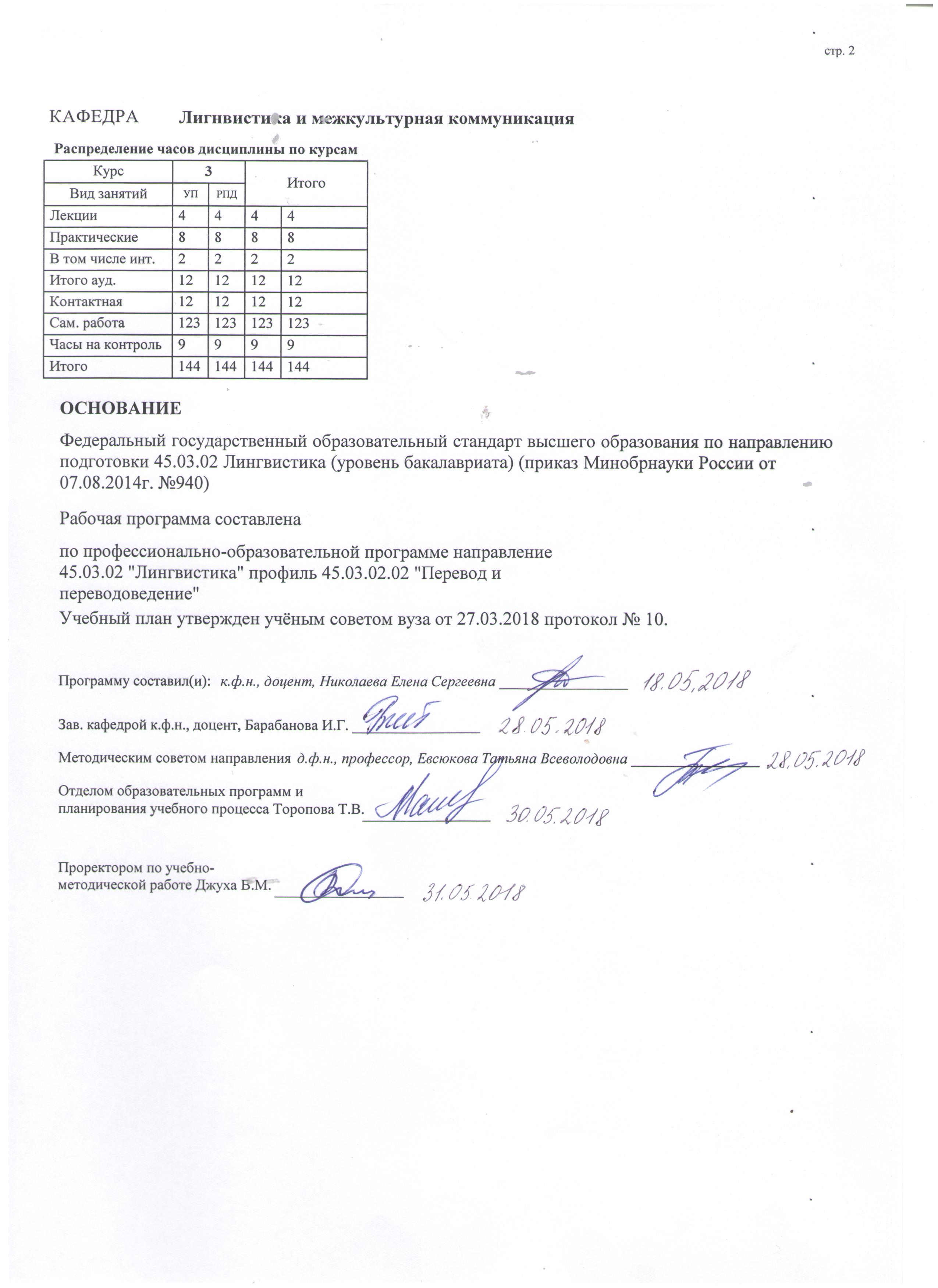 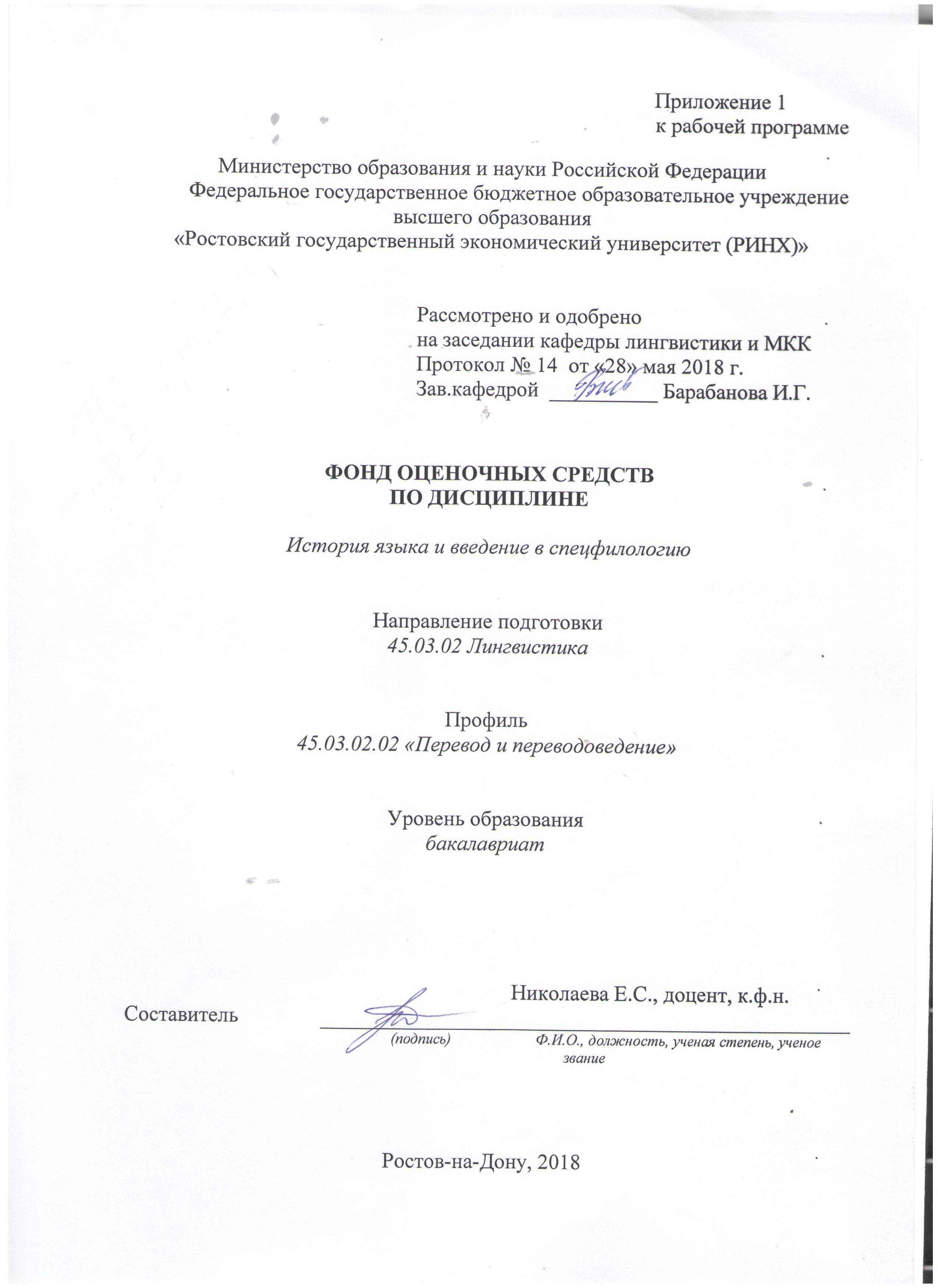 Оглавление1 Перечень компетенций с указанием этапов их формирования в процессе освоения образовательной программы	32 Описание показателей и критериев оценивания компетенций на различных этапах их формирования, описание шкал оценивания	33 Типовые контрольные задания или иные материалы, необходимые для оценки знаний, умений, навыков и (или) опыта деятельности, характеризующих этапы формирования компетенций в процессе освоения образовательной программы	74 Методические материалы, определяющие процедуры оценивания знаний, умений, навыков и (или) опыта деятельности, характеризующих этапы формирования компетенций	271 Перечень компетенций с указанием этапов их формирования в процессе освоения образовательной программыПеречень компетенций с указанием этапов их формирования представлен в п. 3. «Требования к результатам освоения дисциплины» рабочей программы дисциплины. 2 Описание показателей и критериев оценивания компетенций на различных этапах их формирования, описание шкал оценивания  2.1 Показатели и критерии оценивания компетенций:  2.2 Шкалы оценивания:   Текущий контроль успеваемости и промежуточная аттестация осуществляется в рамках накопительной балльно-рейтинговой системы в 100-балльной шкале в форме экзамена:84-100 баллов (оценка «отлично») - изложенный материал фактически верен, наличие глубоких исчерпывающих знаний в объеме пройденной программы дисциплины в соответствии с поставленными программой курса целями и задачами обучения; правильные, уверенные действия по применению полученных знаний на практике, грамотное и логически стройное изложение материала при ответе, усвоение основной и знакомство с дополнительной литературой;67-83 баллов (оценка «хорошо») - наличие твердых и достаточно полных знаний в объеме пройденной программы дисциплины в соответствии с целями обучения, правильные действия по применению знаний на практике, четкое изложение материала, допускаются отдельные логические и стилистические погрешности, обучающийся  усвоил основную литературу, рекомендованную в рабочей программе дисциплины;50-66 баллов (оценка удовлетворительно) - наличие твердых знаний в объеме пройденного курса в соответствии с целями обучения, изложение ответов с отдельными ошибками, уверенно исправленными после дополнительных вопросов; правильные в целом действия по применению знаний на практике;0-49 баллов (оценка неудовлетворительно) - ответы не связаны с вопросами, наличие грубых ошибок в ответе, непонимание сущности излагаемого вопроса, неумение применять знания на практике, неуверенность и неточность ответов на дополнительные и наводящие вопросы».3 Типовые контрольные задания или иные материалы, необходимые для оценки знаний, умений, навыков и (или) опыта деятельности, характеризующих этапы формирования компетенций в процессе освоения образовательной программыМинистерство образования и науки Российской ФедерацииФедеральное государственное бюджетное образовательное учреждение высшего образования«Ростовский государственный экономический университет (РИНХ)»Кафедра лингвистики и межкультурной коммуникации Вопросы к экзаменупо дисциплине  История языка и введение в спецфилологию1. The Subject of the History of the English Language. The methods. The changes. Internal and external factors.2. Origin and development of Germanic languages. Classification of Germanic languages.3. Phonetic peculiarities of Germanic languages. Word stress. System of vowels.4. Phonetic peculiarities of Germanic languages. System of consonants. Grimm‟s Law. Verner's Law. 5. Types of declension of nouns in Germanic languages.6. Adjectives and pronouns in Germanic languages.7. Verbs in Germanic languages.8. Germanic vocabulary. Old Germanic texts and alphabets.9. Pre-English Britain. The Roman conquest. The Anglo-Saxon conquest. Periods in the history of English.10. Development of the phonetic system in Old English (changes of OE vowels).11. Development of the phonetic system in Old English (changes of OE consonants).12. Morphological Categories of Nouns in Old English. Declension of Nouns in Old English.13. The Characteristics of Pronouns in Old English.14. Morphological Categories of Adjectives in Old English. Declension of Adjectives in Old English. 15. Verbs in Old English. Strong Verbs and Weak verbs.16. Verbs in Old English. Preterite-present and Anomalous verbs.17. Morphological categories of the Verb. The Change of the Verb Paradigm. Development of Analytical Forms of the Verb.18. Verbals in Old English. The Changes in the System of Verbals.19. Adverbs in Old English.20. Syntax in Old English. The Change of Syntactic Relations in a Phrase. Development of Words Substitutes.21. Syntax in Old English. The Simple Sentence. Parts of the Sentence.22. Syntax in Old English. The Composite Sentence.23. The structure of the Old English Vocabulary. Word Building.24. Latin and Celtic Borrowings.25. Historical background of the Middle English period. The Scandinavian conquest. The Norman conquest.26. The Middle English dialects and written records.27. Development of the phonetic system in Middle English (changes of ME vowels).28. Development of the phonetic system in Middle English (changes of ME consonants).29. Morphological Categories of Nouns in Middle English. Declension of Nouns in Middle English.30. The Characteristics of Pronouns in Middle English.31. Morphological Categories of Adjectives in Middle English. Declension of Adjectives in late Middle English.32. The formation of Articles in Middle English.33. Changes in the Verb System in Middle English.34. Verbals in Middle English. The Changes in the System of Verbals.35. Syntax in Middle English. The Change of Syntactic Relations in a Phrase. Development of Words Substitutes.36. Syntax in Middle English. The Simple Sentence. Parts of the Sentence.37. Syntax in Middle English. The Composite Sentence.38. Word Building in Middle English.39. Development of the national English language. Dialects and National Variants.40. Changes of stressed Vowels in New English. The Great Vowel Shift.41. Qualitative and quantitative changes of Vowels. Changes of unstressed Vowels in NE.42. Changes of Consonants in New English.43. Changes in the Noun System in Late Modern English.44. Changes in the system of Adjectives in Late Modern English.45. Changes in the Verb System in Late Modern English.46. The Verbal Categories in Modern English.47. The Vocabulary of Modern EnglishКритерии оценки: оценка «отлично» выставляется студенту, если правильно выполнено более 80% заданий; оценка «хорошо» выставляется студенту, если правильно выполнено более 60% заданий; оценка «удовлетворительно» выставляется студенту, если правильно выполнено более 40% заданий; оценка «неудовлетворительно» выставляется студенту, если правильно выполнено менее 40% заданий. Министерство образования и науки Российской ФедерацииФедеральное государственное бюджетное образовательное учреждение высшего образования«Ростовский государственный экономический университет (РИНХ)»Кафедра лингвистики и межкультурной коммуникации Тесты письменныепо дисциплине  История языка и введение в спецфилологиюТест № 1I. Read the question and choose the right answer.What does “diachronic study” mean?the study of the historic development of separate linguistic phenomena and of the whole system of the languagethe study of a language at a definite stage of its development as a system of lexical, grammatical and phonetic elementsthe study of a language with particular reference to the society and culture of the speakers.What does “synchronic study” mean?the study of language in context of the society that speaks itthe study of the historic development of separate linguistic phenomena and of the whole system of the languagethe study of a language at a definite stage of its development as a system of lexical, grammatical and phonetic elements.What language is called synthetic?EnglishGermanBulgarianWhat language is called analytical?a. Russianb. Latin   c. Italian5. Which branch of the Indo-European family does the English language belong to?a. Germanicb. Romanicc. Gothic6. What language belonged to the North Germanic subgroup?a. Swedishb. Englishc. Saxon7. What language belonged to the East Germanic subgroup?a. Danishb. Gothicc. English8. What language belonged to the West Germanic subgroup?a. Icelandicb. Vandalicc. Frisian9. To what subgroup did the English language belong?a. North Germanic subgroupb. East Germanic subgroupc. West Germanic subgroup10. About 3000 years B.C. many parts of Europe including the British Isles, where inhabited by a people who are still found in the North of Spain. What are these people called?a. the Iberiansb. the Gaulsc. the Britons11. What event started the development of the English language?a. the adoption of Christianity b. Scandinavian invasion c. Germanic settlement in Britain12. Where was the first mention of the Germanic tribes found?a. in the works of Pitheasb. in the works of Julius Caesarc.  in the works of Pliny the Elder 13. Which letters were brought to Britain by the Angles and Saxons?a. runesb. kenningsc. cyrillic 14. What people gave Britain its name, calling the country "Britannia"?a. the Romansb. the Normansc. the Danes15. When did the written language begin to be used?a. in the 5th centuryb. in the 7th centuryc. in the 9th century16. Five different peoples invaded England. Who first came there in the 6th century BC?a. the Celtsb. the Vikingsc. the Greeks17. What branch of the Germanic people conquered Britain at the end of the 8th century?a. the Danesb. the Normansc. the Germans18. What German tribes began to attack Britain in the 5th century?a. the Jutes, the Saxons, the Anglesb. the Angles and the Britonsc. the Angles, the Saxons, the Scots19. When did the Roman army invade Britain and conquer the South-East?a. in .D.b. in 43 B.C.c. in the second centure A.D.20. What dialect dominated by the end of the Old English period? a. Kentishb. Mercianc. West Saxon 21. Who was the first Anglo-Saxon poet that created his religious poem "Hymn" in Anglo-Saxon?a. Edwinb. Caedmonc. Egbert22. When did the Scandinavian invasion begin?a. the beginning of the 8th century b. the end of the 8th centuryc. the end of the 9th century how many parts was England divided after the Scandinavian invasion?a. twob. threec. four the neighborhood of what town did the battle between the Normans and Anglo-Saxons take place on the 14th October 1066?a. Hastingsb. Harrodsc. Heathrow25. What event determined Latin borrowings in Old English?a. Scandinavian invasionb. Norman invasionc. adoption of Christianity26. What historical event became a border line between Old and Middle Periods in the history of the English language?a. Scandinavian invasionb. Norman invasionc. Roman invasion27. Which language became the language of the upper classes in England during the Middle English Period?a. German.b. French.c. Scottish28. Who was "the father" of the English language literature?a. Shakespeareb. Miltonc. Chaucer29. What changes are called assimilative?a. changes which happen under the influence of the consonantal environment b. changes which take place under certain phonetic conditionsc. changes taking place irrespective of phonetic condition 30. What changes are called independent? a. changes which take place under certain phonetic conditionsb. changes taking place irrespective of phonetic conditionc. changes which happen under the influence of the consonantal environment 31. What changes are called qualitative?a. changes which happen under the influence of the consonantal environmentb. changes in which a sound acquires features of another phonemec. changes of the length of a sound 32. What is an alteration of vowels in one and the same root called?a. sound interchangeb. vowel gradationc. germination33. What vowel change is called “breaking”?a. a change, in which a diphthong develops from a monophthong under the influence of the succeeding consonantb. a change in which two or more units are replaced by onec. a change in which one unit is replaced by two or more distinct units 34. What vowel change is called “diphthongization”?a. a change, in which a diphthong develops from a monophthong under the influence of the succeeding consonantb. a change, in which a diphthong develops from a monophthong under the influence of the preceding consonant c. a change of a diphthong into a monophthong35.  What vowel change is called “palatal mutation”?a. a change of the transition of a root vowel into a diphthong through the influence of a back vowel in the succeeding syllableb. lengthening of consonants after a short vowel before [j]c. a change, in which vowels are fronted and raised through the influence of [i] or [j] in the succeeding syllableТест №2Finish the statement1. According to Grimm’s law voiceless plosives were replaced by…a. voiceless fricatives b. voiced fricatives c. voiceless plosives2. The English scholar Henry Sweet called the Old English…a. “the period of full endings”b. “the period of lost endings” c. “the period of leveled endings”3. During the Old English Period, most additions to the English vocabulary were based on…a. native English words.b. Latin words.c. Idish words.4. The 3rd and the 4th types of reading developed in the…a. Old English Period b. Middle English Periodc. New English Period 5. The changes included in the Great Vowel Shift can be defined as…a. independentb. dependentc. assimilative6. Nouns with ō – stems in Old English were…a. masculineb. femininec. neuter7. The forms of Present tense in Old English were used to indicate…a. Present and Future actionsb. Present and Past actionsc. Present actions8. Vowel gradation was used in Old English as a distinctive feature between…a. verbs and nounsb. verbs and adverbsc. verbs and pronouns9. Old English prefixes were mostly used in building …a. nounsb. verbsc. adjectives10. Word-composition in Old English was not productive with …a. verbsb. nounsc. adjectives the period of Norman invasion the official language of administration was…a. Latinb. Frenchc. English12. The domination of the French language in England came to an end in the course of the…a. 13th centuryb. 14th centuryc. 15th century Old English the forms of the comparative degree of adjectives were built by adding the suffix…-ra-re-er14. The English language began to develop as a number of …a. provincial dialectsb. tribal dialects c. regional dialects15. American English was first proclaimed to be an independent language by…a. Lindley Murrayb. Samuel Johnsonc. Noah Webster16.  In Middle English the forms of the superlative degree of adjectives were built by adding the suffix…a. –estb. –ostc. –ist Middle English the pronoun of the 2nd person plural had the form of…a. yeb. youc. ʒē Middle English the adjective good had the followings degrees of comparison…a. bettra – betstb. bettre – betstc. better – best Middle English the adjective evil had the followings degrees of comparison…a. wiersa – wierrestb. wyrsa – wyrstc. werse – werst20. Old English adjectives in the Feminine gender had the stem-suffix…a. a-b. ō-c. u-21. Old English adjectives in the Masculine and Neuter genders had the stem-suffix…a. a-b. ō-c. u-22. Old English verb cunnan is referred to the group of…a. preterite-present verbsb. suppletive verbsc. anomalous verbs23. Old English verb dōn is referred to the group of…a. weak verbs b. suppletive verbsc. anomalous verbs24. Old English verb drincan is referred to the group of… a. weak verbs b. strong verbsc. anomalous verbs25. Old English verb etan is referred to the group of…a. weak verbs b. strong verbsc. anomalous verbs26. Old English verb habban belonged to the group of… a. preterite-present verbsb. weak verbs c. strong verbs27. Old English verb lufian belonged to the group of…a. preterite-present verbsb. weak verbs c. strong verbs28. Old English verb sculan belonged to the group of…a. weak verbs b. preterite-present verbsc. anomalous verbs 29. Old English verb willan belonged to the group of… a. weak verbs b. preterite-present verbsc. anomalous verbs30. The ordinal numerals in Old English were mostly declined as …a. weak adjectivesb. strong adjectivesc. nouns Old English clauses of condition were introduced by the conjunction…a. ʒifb. þærc. þæt32. Middle English personal pronouns of the 3d person singular and plural are believed to have developed from the Old English…a. demonstrative pronounsb. possessive pronounsc. indefinite pronouns33. Old English pronoun of the 3d person plural ‘hie’ was replaced by…a. Scandinavian loan-word theyb. French loan-word theyc. Latin loan-word they34. The morphological structure of Old Germanic nouns consisted of…a. root and stem-suffixb. root, stem-suffix and grammatical endingc. root and grammatical ending35. The cardinal numerals in Old English were mostly declined as …a. weak adjectivesb. strong adjectivesc. nounsКритерии оценки: Оценка «отлично» выставляется студенту, если студент: 1) полно и аргументированно отвечает по содержанию задания; 2) обнаруживает понимание материала, может обосновать свои суждения, применить знания на практике, может привести необходимые примеры не только по учебнику, но и самостоятельно составленные; 3) излагает материал последовательно и правильно.Оценка «хорошо» выставляется студенту, если студент дает ответ, удовлетворяющий тем же требованиям, что и для оценки «5 баллов», но допускает 1-2 ошибки, которые сам же исправляет.Оценка «удовлетворительно» выставляется студенту, если студент обнаруживает знание и понимание основных положений данного задания, но: 1) излагает материал неполно и допускает неточности в произношении слов, определении понятий или формулировке правил; 2) не умеет достаточно глубоко и доказательно обосновать свои суждения и привести свои примеры; 3) излагает материал непоследовательно и допускает ошибки.  Оценка «неудовлетворительно» выставляется студенту, если  он обнаруживает незнание ответа на соответствующее задание, допускает ошибки в употреблении слов, формулировке определений и правил, искажающие их смысл, беспорядочно и неуверенно излагает материал.Министерство образования и науки Российской ФедерацииФедеральное государственное бюджетное образовательное учреждение высшего образования«Ростовский государственный экономический университет (РИНХ)»Кафедра лингвистики и межкультурной коммуникации Комплект для выполнения контрольного заданияпо дисциплине  История языка и введение в спецфилологиюКонтрольное задание №1. The subject of the history of the English language. Germanic languages. Old Germanic Languages. Modern Germanic Languages. Linguistic features of Germanic languages.  Comment on the following quotations from the works of well-known linguists.• «Visible change is the tip of an iceberg. Every alteration that eventually establishes itself, had to exist formerly as a choice. This means that the seedbed for variation in time is simply the whole landscape of variation in space» (D.Bolinger).• «The structure of language is nothing but the unstable balance between the needs of communication, which require more numerous and more specific units, and man’s inertia, which favours less numerous, less specific and more frequently occurring units» (A. Martinet).Make a table showing the relationship of English to other languages of the Indo-European family (main groups of languages, with special reference to Germanic, Slavonic, Celtic).Explain the sound correspondence in the following parallels from Germanic and non-Germanic languages.R десять – OE tīen, NE tenL tres – Gth ÞreisFr deux – OE twāR болото – OHG pfuol, G PfuhlL pater, R папа – NE father, G Vater, Sw faderGive several examples of n-stem nouns in Old Germanic languages.Read the following words. Determine the sound quality denoted by the letters ʒ, ϸ, s, f: ϸearf, cūð, ʒesittan, stīʒel, waϸema, sūðan, stefn, slōʒon, heofon, weʒ, liċʒan, sceððu, þis, ʒrund, ǣfre, āfen.Determine the location of the stress in the Indo-European words: L mater – OE modor	Gr. Plotos – Gth flodusR свекровь – Germ. Schwager	L caput – OE heofodGr. Decas – Gth.  tigus	Explain the relationship between Gothic and Old English root vowels in the following words. Find Roman borrowings. OE     hatan, treo, hebban, geraede, stede, graedig, stiganGt.     haitan, triu, hafjan, garaips, staps, steigan, gredags NE     hight, tree, ready, greedyExplain correspondence of consonants in the following pairs of words: OE  stasp - лат. status	NE tame - лат. domusOE  teon, teah - лат. duco, ducere	NE thatch - лат. tegereOE  brecan - лат. fregi, frango	NE drone - рус. трутень, греч. threnosOE  cnawan - лат. gnosco	NE fear - лат. periculumOE  tacen - лат. digitus	NE bark - лит. burgetiOE beorgan - рус. берег	NE  float - лит. plaukti, рус. плаватьOE  stede - лат. statio	NE full - лат. plenus, лит. pilnasOE  beran - лат. ferre, рус. брать	NE  sweep - лат. SoplreAccoding to the table find out correspondence between numerals in Germanic and other Indo-European languagesКонтрольное задание № 2. Origin of the English language and its chronological devision. Pre-English Britain Say what historic events account for the influence of Latin on OE.Explain the origin of the following place-names: Britain, Scotland, England,Sussex, Wales.Speak on Kinf Alfred’s role in England’s struggle against the Scandinavian invasion.William Caxton (1422-1491), his books and his role in the language development of literary language.The role of J. Chaucer in the development of the literary language.Point out Latin elements in the following geographical names:Lancaster, Winchester, Glouster, Worcester, Warwich, Lincoln, Portsmouth, Stratford, Fosswayif  Point out Celtic elements in the following geographical names:Kilbride, Innisfail, London, Usk, Dunedin, Llandaf, Inverness, Ballyshannon:ifКонтрольное задание №3. Development of the phonetic system of the English language. Word stress. Vowels. Consonants.1. What OE phonemes no longer exist in New English? Give examples from the set of OE vowels and consonants.2. Explain the difference of root-vowels in the following words.OE full – OE fyllan (NE full – fill)OE talu – OE tellan (NE tale – tell)OE dōm – OE dēman (NE doom – deem)What positional changes of OE vowels belong to diphthongization? Give examples.Find Gothic and English words in the following pairs:harda – heard, sēean – slahan, wēϸan - woϸjan, badi – bedd, hairto – heorte.Explain what changes led to different vowels in the following semantically connected pairs of words:to fill – full, mouse – mice, keep – kept, child – children.Read the text №1. Write down the words illustrating phonetic processes occurring in the Old English period.Text №1  (Aelfric’s Grammar, Preface, c. 1000)Find short diphthongs in the text. Explain in a result of what combinational changes they arise. Name the position indicator and initial vowel.Read and translate the text №2. Find graphic elements introduced by Norman writers in the text. What Middle English sounds do they reflect?Text №2  (Anglo-Saxon Chronicle, 1137)1137. Ðis gære for þe king Stephne ofer sæ to Normandi and ther wes underfangen, for-þi ðæt hi uuenden ðæt he sculde ben alsuic alse the eom wes, and for he hadde get his tresor, ac he to-deld it and scatered sotlice. Micel hadde Henri king gadered gold and sylver, and na god ne dide me for his saule thar-of.Þa þe king Stephne to Engleland com, þa macod he his gadering æt Oxeneford and þar he nam þe biscop Roger of Sereberi, and Alex. biscop of Lincol, and te canceler Roger, hise neves, and dide ælle in prisun, til hi iafen up here castles. Þa the suikes under-gæton ðæt he milde man was, and softe, and god, and na justise ne dide, þa diden hi alle wunder. Hi hadden him manred maked and athes suoren, ac hi nan treuthe ne heolden: alle he wæron for-sworen and here treothes for-loren; for ævric rice man his castles makede and agænes him heolden, and fylden þe land ful of castles. Hi suencten suyðe þe uurecce men of þe land mid castel-weorces. Þa þe castles uuaren maked, þa fylden hi mid deovles and yvele men. Þa namen hi þa men þe hi wenden ðæt ani god hefden, bathe be nihtes and be dæies, carl-men and wimmen, and diden heom in prisun efter gold and sylver, and pined heom untellendlice pining; for ne uuæren nævre nan martyrs swa pined, alse hi wæron. Me henged up bi the fet and smoked heom mid ful smoke, me henged bi the þumbes, other bi the hefed, and hengen briniges on [her] fet.Mani þusen hi drapen mid hungær. I ne can, ne i ne mai, tellen alle þe wunder ne alle þe pines ðæt hi diden wrecce men on þis land, and ðæt lastede þa XIX wintre, wile Stephne was king, and ævre it was uuerse and uuerse. Hi læiden gæildes o[n] the tunes ævre umwile and clepeden it tenserie. Þa þe uurecce men ne hadden nan more to gyven, þa ræveden hi and brendon alle the tunes, ðæt wel þu myhtes faren all a dæis fare, sculdest thu nevre finden man in tune sittende, ne land tiled. Þa was corn dære, and fle[s]c, and cæse, and butere; for nan ne wæs o þe land. Wrecce men sturven of hungær, sume ieden on ælmes þe waren sum wile rice men, sume flugen ut of lande. Wes nævre gæt mare wreccehed on land, ne nævre hethen men werse ne diden þan hi diden, for over sithon ne for-baren [hi] nouther circe, ne cyrce-iærd; oc namen al þe god ðæt þar-inne was, and brenden sythen þe cyrce and al tegædere. Ne hi ne for-baren biscopes land, ne abbotes, ne preostes, ac ræveden munekes and clerekes, and ævric man other þe over myhte. Gif twa men oþer III coman ridend to an tun, al þe tun-scipe flugæn for heom: wenden ðæt hi wæron ræveres. Þe biscopes, and lered men heom cursede ævre, oc was heom naht þar-of; for hi uueron al forcursæd, and for-suoren, and for -loren. Find the words borrowed from the French and Latin languages in the the text.Find the words, in which the endings are reduced. Identify their forms in the text. Give their Old English equivalents. Compare the following Old English and Middle English words. Explain the phenomenon of the vocalization of the consonant: OE fager → ME fair; OE masgden → ME maiden; OE sasgde → ME saide; OE halig → ME holy; OE hefig → ME hevy; OE nigon → ME nine; OE sasglian → ME seylen.Find in the text the words with the diphthongs, which arose as a result of the vocalizations of the velar palatalized consonants.Read and translate the text № 3. Find long vowels. What vowels of OE period are they correlated to?Text №3  (Proclamation of Henry III, 1258)Henri, þurʒ Godes fultume king on Engleneloande, lhoaverd on Yrloand, duk on Normandi, on Aquitain and eorl on Anjow send i-gretinge to alle hise holde, i-lærdeand i-leawede on Huntendonschir. Þæt witen ʒe wel alle, þæt we willen and unnen þæt þæt ure rædesmen, alle oþer þe moare dæl of heom, þæt beoþ i-chosen þurʒ us and þurʒ þæt loandes folk on ure kuneriche, habbeþ i-don and schullen don in þe worþnesse of Gode and on ure treowþe for þe freme of þe loande, þurʒ þe besiʒte of þan toforen i-seide redesmen, beo stedefæst and i-lestinde in alle þinge a buten ænde. And we hoaten alle ure treowe, in þe treowþe þæt heo us oʒen, þæt heo stedefæstliche healden and swerien to healden and to werien þo i-setnesses þæt beon i-makede and beon to makien þurʒ þan toforen i-seide rædesmen oþer þurʒ þe moare dæl of heom, alswo alse hit is biforen i-seid; and þæt æhc oþer helpe þæt for to done bi þan ilche oþe a-ʒenes alle men, riʒt for to done and to foangen, and noan ne nime of  loande ne of eʒte, wherþurʒ  þis besiʒte muʒe beon i-let oþer i-wersed on onie wise. And ʒif oni oþer onie cumen her o-ʒenes, we willen and hoaten þæt alle ure treowe heom healden deadliche i-foan, and for þæt we willen þæt þis beo stedefæst and lestinde, we senden ʒew þis writ open i-seined wiþ ure seel, to halden a-manges ʒew ine hord.Witnesse us selven æt Lunden þæne eʒtetenþe day on þe monþe of Octobr in þe two and fowertiʒþe ʒeare of ure cuninge. Read and translate the text № 4.Text №4  (G. Chaucer, Canterbury Tales, Prologue, bw. 1384-1400)15.	Find the words in the text №4 in which occurred the following phonetic changes::qualitative changes of vowels: /аз/ → /а/, /аз:/ → /е:/, /а:/ → /о:/;quantitative changes of vowels;monophthongization of OE diphthongs;appearance of the new sounds, which did not exist in OE.Read text № 5. Identify phonetic and graphic changes which occurred in the following wordsOE plegian → ME  to pleye(n)	6)	OE ргёо → ME threeOE ёас → ME  eek	7)	OE dohtor→ ME doghterOE hus → ME hous	8)	OE fan, fa → ME  fooOE weall → ME wal	9)	OE wifes→ ME  wivesOE ftf → ME fyve	10)	OE fest → ME  fastText №5  (G. Chaucer, The Tale of Melibee)Upon a day bifel, that he (Melibeus) for his desport is went in-to the feeldes him to pleye. His wyf and eek his doghter hath he left inwith his hous, of which the dores weren fast y-shette. Three of his olde foos han it espyed, and setten ladders to the walles of his hous, and by the windows been entered, and betten his wyf, and wounded his doghter with fyve mortal woundes.Read and translate text № 6. Text №6   (Unknown, On the Times of Henry VI, c. 1455)Find in the text the words, in which in ME the vocalization of medio-lingual consonant occurred; the sound [u] is reflected by [o]; in XVc. glide [u] appeared before [l].What changes occurred in XVc. and in Early NE period in the following words:How did the vowels change in the given words as a result of the Great Vowel Shift?OE ham→ ME hoom	OE llf → ME. lyfOE macode → ME made	OE don → ME. doonOE tlma→  ME. time	OE to→  ME toOE seopan слн. 2 → ME seethen	OE nan-ping→  ME no-thing21.  Compare two groups of words:a)   Mod. E. rude      old Fr. rude	    б)  Mod. E new	OE neoweMod. E. rule      old Fr. reule	Mod. E dew	OE deawMod. E. true      OE treow	Mod. due	old Fr  deweMod. E. grew     OE greow	Mod. E view	old Fr  veweКритерии оценки: оценка «отлично» выставляется студенту, если правильно выполнено более 80% заданий; оценка «хорошо» выставляется студенту, если правильно выполнено более 60% заданий; оценка «удовлетворительно» выставляется студенту, если правильно выполнено более 40% заданий; оценка «неудовлетворительно» выставляется студенту, если правильно выполнено менее 40% заданий. Министерство образования и науки Российской ФедерацииФедеральное государственное бюджетное образовательное учреждение высшего образования«Ростовский государственный экономический университет (РИНХ)»Кафедра лингвистики и межкультурной коммуникации Перечень тем по устному опросу обучающихсяпо дисциплине  История языка и введение в спецфилологиюТема № 1. The subject of the history of the English language.Diachronic linguistics. Concept of linguistic change. Causes of language evolution.The history and classification of Germanic tribes.Origin of a language. Indo-European family of languages. Origin of Germanic languages.Modern Germanic languages: their classification and main common features.The Proto-Germanic language and its peculiarities:Phonetic peculiarities: word stress, the vowel system and vowel changes, consonants, Proto-Germanic Consonant Shift (Grimm’s Law, Verner's Law);Morphological peculiarities: ways of expressing grammatical meanings in different parts of speech;Lexical peculiarities: vocabulary;Germanic alphabets.Тема № 2. Pre-English BritainThe Anglo-Saxon invasion to Britain and the origin of the English languageThe problem of periodisation of the history of English. Three periods in the history of English (dates, principal historical events and linguistic facts).Old English period. Historical background (Anglo-Saxon invasion, Germanic kingdoms in Britain, adoption of Christianity, Scandinavian invasion).Old English dialects.Middle English period. Historical background (Norman Conquest of England).The victory of the English period. Historical background (economic and political developments, introduction of printing, expansion of the English language beyond England). Formation of the national language.Тема № 3. Changes of word stress in OE, ME, NE.Changes of stressed vowels in OEa. Independent changesb. Assimilative changes3. Changes of stressed vowels in MEChanges of OE diphthongs: constraction.Growth of new diphthong due vocalization of consonantsQuantitative changes of vowelsQualitative changes of monophthongs4. Changes of stressed vowels in NEThe Great Vowel ShiftChanges of vowels due vocalization of consonantsQuantitative changes of vowelsQualitative changes of  short monophthongsCompare the vowel system in OE, ME, NE.Consonants in OE.Peculiarities of the OE consonantsChanges of the OE consonantsFricatives ME, NEDevelopment of Sibilants and Affricates in NEVoicing Of Sibilants, Fricatives and Affricates Loss of Consonants in ME, NE and OE.Критерии оценки: Оценка «отлично» выставляется студенту, если студент: 1) полно и аргументированно отвечает по содержанию задания; 2) обнаруживает понимание материала, может обосновать свои суждения, применить знания на практике, может привести необходимые примеры не только по учебнику, но и самостоятельно составленные; 3) излагает материал последовательно и правильно.Оценка «хорошо» выставляется студенту, если студент дает ответ, удовлетворяющий тем же требованиям, что и для оценки «5 баллов», но допускает 1-2 ошибки, которые сам же исправляет.Оценка «удовлетворительно» выставляется студенту, если студент обнаруживает знание и понимание основных положений данного задания, но: 1) излагает материал неполно и допускает неточности в произношении слов, определении понятий или формулировке правил; 2) не умеет достаточно глубоко и доказательно обосновать свои суждения и привести свои примеры; 3) излагает материал непоследовательно и допускает ошибки.  Оценка «неудовлетворительно» выставляется студенту, если  он обнаруживает незнание ответа на соответствующее задание, допускает ошибки в употреблении слов, формулировке определений и правил, искажающие их смысл, беспорядочно и неуверенно излагает материал.Министерство образования и науки Российской ФедерацииФедеральное государственное бюджетное образовательное учреждение высшего образования«Ростовский государственный экономический университет (РИНХ)»Кафедра лингвистики и межкультурной коммуникации Темы рефератовпо дисциплине  История языка и введение в спецфилологию1. История и классификация Германских племен.2. Германский и английский алфавиты.3. Римское завоевание. Латинские заимствования в английском языке.4. Англо-Саксонское завоевание.5. Германские королевства в Британии.6. Принятие Христианства.7. Скандинавское завоевание и его влияние на английский язык. Скандинавские заимствования в английском языке.8. Король Альфред и его роль в истории Англии.9. Норманское завоевание и его влияние на английский язык.10. Французские заимствования в английском языке.11. Заимствования эпохи Возрождения.12. Распространение английского языка за пределами Англии.13. Образование национального языка.14. Уильям Кэкстон и его роль в формировании литературного языка.15. Роль Дж. Чосера в развитии литературного языка.16. Введение книгопечатания. Его роль в развитии английского языка.Критерии оценки:Оценка «отлично» – выполнены все требования к написанию и защите реферата: обозначена проблема и обоснована её актуальность, сделан краткий анализ различных точек зрения на рассматриваемую проблему и логично изложена собственная позиция, сформулированы выводы, тема раскрыта полностью, выдержан объём, соблюдены требования к внешнему оформлению, даны правильные ответы на дополнительные вопросы.Оценка «хорошо» – основные требования к реферату и его защите выполнены, но при этом допущены недочеты. В частности, имеются неточности в изложении материала; отсутствует логическая последовательность в суждениях; не выдержан объем реферата; имеются упущения в оформлении; на дополнительные вопросы при защите даны неполные ответы.Оценка «удовлетворительно» – имеются существенные отступления от требований к реферированию. В частности: тема освещена лишь частично; допущены фактические ошибки в содержании реферата или при ответе на дополнительные вопросы; во время защиты отсутствует вывод.Оценка «неудовлетворительно» – тема реферата не раскрыта, обнаруживается существенное непонимание проблемы.4 Методические материалы, определяющие процедуры оценивания знаний, умений, навыков и (или) опыта деятельности, характеризующих этапы формирования компетенцийПроцедуры оценивания включают в себя текущий контроль и промежуточную аттестацию в форме экзамена.Текущий контроль успеваемости проводится с использованием оценочных средств, представленных в п. 3 данного приложения. Результаты текущего контроля доводятся до сведения студентов до промежуточной аттестации.   	Промежуточная аттестация проводится в форме экзамена.Экзамен проводится по расписанию экзаменационной сессии в письменном виде.  Количество вопросов в экзаменационном задании – 3.  Проверка ответов и объявление результатов производится в день экзамена.  Результаты аттестации заносятся в экзаменационную ведомость и зачетную книжку студента. Студенты, не прошедшие промежуточную аттестацию по графику сессии, должны ликвидировать задолженность в установленном порядке. Методические указания по освоению дисциплины «История языка и введение в спецфилологию» адресованы  студентам  всех форм обучения.  Учебным планом по направлению подготовки «45.03.02 Лингвистика» предусмотрены следующие виды занятий:- лекции;- практические занятия.В ходе лекционных занятий рассматриваются основные теоретические вопросы курса: исторические процессы в системе английского языка, исторические изменений строя английского языка (историческая фонетика, историческая грамматика, историческая лексикология), даются  рекомендации для самостоятельной работы и подготовке к практическим занятиям. В ходе практических занятий углубляются и закрепляются знания студентов по ряду рассмотренных на лекциях вопросов, развиваются навыки творческого теоретического мышления, умение самостоятельно изучать литературу, анализировать практику.При подготовке к практическим занятиям каждый студент должен:  – изучить рекомендованную учебную литературу;  – изучить конспекты лекций;  – подготовить ответы на все вопросы по изучаемой теме;  –письменно решить домашнее задание, рекомендованные преподавателем при изучении каждой темы.    По согласованию с  преподавателем  студент  может  подготовить реферат, доклад или сообщение по теме занятия. В процессе подготовки к практическим занятиям студенты  могут  воспользоваться  консультациями преподавателя.  Вопросы, не  рассмотренные  на  лекциях  и  практических занятиях, должны  быть  изучены  студентами  в  ходе  самостоятельной  работы. Контроль  самостоятельной  работы  студентов  над  учебной  программой курса  осуществляется  в  ходе   занятий методом  устного опроса  или  посредством  тестирования.  В  ходе  самостоятельной  работы  каждый  студент  обязан  прочитать  основную  и  по  возможности  дополнительную  литературу по изучаемой  теме,  дополнить  конспекты лекций  недостающим  материалом,  выписками  из  рекомендованных первоисточников.  Выделить  непонятные  термины,  найти  их  значение  в энциклопедических словарях.  При  реализации  различных  видов  учебной  работы  используются разнообразные (в т.ч. интерактивные) методы обучения, в частности:   - интерактивная доска для подготовки и проведения лекционных и семинарских занятий.Для подготовки к занятиям, текущему контролю и промежуточной аттестации  студенты  могут  воспользоваться электронной библиотекой. Также обучающиеся могут  взять  на  дом необходимую  литературу  на  абонементе  вузовской библиотеки или воспользоваться читальными залами вуза.  Методические рекомендации по написанию, требования к оформлению рефератаТребования к содержанию: - материал, использованный в реферате, должен относится строго к выбранной теме;- необходимо изложить основные аспекты проблемы не только грамотно, но и в соответствии с той или иной логикой (хронологической, тематической, событийной и др.) - при изложении следует сгруппировать идеи разных авторов по общности точек зрения или по научным школам; - реферат должен заканчиваться подведением итогов проведенной исследовательской работы: содержать краткий анализ-обоснование преимуществ той точки зрения по рассматриваемому вопросу, с которой Вы солидарны.Объем и технические требования, предъявляемые к выполнению реферата. Объем работы должен быть, как правило, не менее 12 и не более 20 страниц. Работа должна выполняться через одинарный интервал 14 шрифтом, размеры оставляемых полей: левое - 25 мм, правое - 15 мм, нижнее - 20 мм, верхнее - 20 мм. Страницы должны быть пронумерованы. Расстояние между названием части реферата или главы и последующим текстом должно быть равно трем интервалам. Фразы, начинающиеся с "красной" строки, печатаются с абзацным отступом от начала строки, равным 1 см. При цитировании необходимо соблюдать следующие правила: текст цитаты заключается в кавычки и приводится без изменений, без произвольного сокращения цитируемого фрагмента (пропуск слов, предложений или абзацев допускается, если не влечет искажения всего фрагмента, и обозначается многоточием, которое ставится на месте пропуска) и без искажения смысла; каждая цитата должна сопровождаться ссылкой на источник, библиографическое описание которого должно приводиться в соответствии с требованиями библиографических стандартовОбразец оформления титульного листа для реферата:МИНИСТЕРСТВО ОБРАЗОВАНИЯ И НАУКИ РОССИЙСКОЙ ФЕДЕРАЦИИРОСТОВСКИЙ ГОСУДАРСТВЕННЫЙ ЭКОНОМИЧЕСКИЙ УНИВЕРСИТЕТ (РИНХ)Факультет лингвистики и журналистики Кафедра лингвистики и межкультурной коммуникацииРЕФЕРАТ по дисциплине «История языка и введение в спецфилологию»на тему:«Роль Дж. Чосера в развитии литературного языка»Работу выполнил(а) студент(кА)Иванова И.И.гр. ПЕР-731Научный руководитель: к.ф.н., доцент Николаева Е.С.Ростов-на-Дону20..стр. 2стр. 3Визирование РПД для исполнения в очередном учебном годуВизирование РПД для исполнения в очередном учебном годуВизирование РПД для исполнения в очередном учебном годуВизирование РПД для исполнения в очередном учебном годуОтдел образовательных программ и планирования учебного процесса Торопова Т.В.Отдел образовательных программ и планирования учебного процесса Торопова Т.В.Отдел образовательных программ и планирования учебного процесса Торопова Т.В.Отдел образовательных программ и планирования учебного процесса Торопова Т.В.Отдел образовательных программ и планирования учебного процесса Торопова Т.В.______________________________________________________________________________________________________кафедрыкафедрыкафедрыкафедрыкафедрыкафедрыЛигнвистика и межкультурная коммуникацияЛигнвистика и межкультурная коммуникацияЛигнвистика и межкультурная коммуникацияЛигнвистика и межкультурная коммуникацияЛигнвистика и межкультурная коммуникацияЛигнвистика и межкультурная коммуникацияЛигнвистика и межкультурная коммуникацияЛигнвистика и межкультурная коммуникацияЗав. кафедрой к.ф.н., доцент, Барабанова И.Г. _________________Зав. кафедрой к.ф.н., доцент, Барабанова И.Г. _________________Зав. кафедрой к.ф.н., доцент, Барабанова И.Г. _________________Зав. кафедрой к.ф.н., доцент, Барабанова И.Г. _________________Зав. кафедрой к.ф.н., доцент, Барабанова И.Г. _________________Зав. кафедрой к.ф.н., доцент, Барабанова И.Г. _________________Зав. кафедрой к.ф.н., доцент, Барабанова И.Г. _________________Зав. кафедрой к.ф.н., доцент, Барабанова И.Г. _________________Зав. кафедрой к.ф.н., доцент, Барабанова И.Г. _________________Визирование РПД для исполнения в очередном учебном годуВизирование РПД для исполнения в очередном учебном годуВизирование РПД для исполнения в очередном учебном годуВизирование РПД для исполнения в очередном учебном годуОтдел образовательных программ и планирования учебного процесса Торопова Т.В.Отдел образовательных программ и планирования учебного процесса Торопова Т.В.Отдел образовательных программ и планирования учебного процесса Торопова Т.В.Отдел образовательных программ и планирования учебного процесса Торопова Т.В.Отдел образовательных программ и планирования учебного процесса Торопова Т.В.кафедрыкафедрыкафедрыкафедрыкафедрыкафедрыЛигнвистика и межкультурная коммуникацияЛигнвистика и межкультурная коммуникацияЛигнвистика и межкультурная коммуникацияЛигнвистика и межкультурная коммуникацияЛигнвистика и межкультурная коммуникацияЛигнвистика и межкультурная коммуникацияЛигнвистика и межкультурная коммуникацияЛигнвистика и межкультурная коммуникацияЗав. кафедрой к.ф.н., доцент, Барабанова И.Г. _________________Зав. кафедрой к.ф.н., доцент, Барабанова И.Г. _________________Зав. кафедрой к.ф.н., доцент, Барабанова И.Г. _________________Зав. кафедрой к.ф.н., доцент, Барабанова И.Г. _________________Зав. кафедрой к.ф.н., доцент, Барабанова И.Г. _________________Зав. кафедрой к.ф.н., доцент, Барабанова И.Г. _________________Зав. кафедрой к.ф.н., доцент, Барабанова И.Г. _________________Зав. кафедрой к.ф.н., доцент, Барабанова И.Г. _________________Зав. кафедрой к.ф.н., доцент, Барабанова И.Г. _________________Программу составил (и):Программу составил (и):к.ф.н., доцент, Николаева Елена Сергеевна _________________к.ф.н., доцент, Николаева Елена Сергеевна _________________к.ф.н., доцент, Николаева Елена Сергеевна _________________к.ф.н., доцент, Николаева Елена Сергеевна _________________к.ф.н., доцент, Николаева Елена Сергеевна _________________к.ф.н., доцент, Николаева Елена Сергеевна _________________к.ф.н., доцент, Николаева Елена Сергеевна _________________Визирование РПД для исполнения в очередном учебном годуВизирование РПД для исполнения в очередном учебном годуВизирование РПД для исполнения в очередном учебном годуВизирование РПД для исполнения в очередном учебном годуОтдел образовательных программ и планирования учебного процесса Торопова Т.В.Отдел образовательных программ и планирования учебного процесса Торопова Т.В.Отдел образовательных программ и планирования учебного процесса Торопова Т.В.Отдел образовательных программ и планирования учебного процесса Торопова Т.В.Отдел образовательных программ и планирования учебного процесса Торопова Т.В.кафедрыкафедрыкафедрыкафедрыкафедрыкафедрыЛигнвистика и межкультурная коммуникацияЛигнвистика и межкультурная коммуникацияЛигнвистика и межкультурная коммуникацияЛигнвистика и межкультурная коммуникацияЛигнвистика и межкультурная коммуникацияЛигнвистика и межкультурная коммуникацияЛигнвистика и межкультурная коммуникацияЛигнвистика и межкультурная коммуникацияЗав. кафедрой к.ф.н., доцент, Барабанова И.Г. _________________Зав. кафедрой к.ф.н., доцент, Барабанова И.Г. _________________Зав. кафедрой к.ф.н., доцент, Барабанова И.Г. _________________Зав. кафедрой к.ф.н., доцент, Барабанова И.Г. _________________Зав. кафедрой к.ф.н., доцент, Барабанова И.Г. _________________Зав. кафедрой к.ф.н., доцент, Барабанова И.Г. _________________Зав. кафедрой к.ф.н., доцент, Барабанова И.Г. _________________Зав. кафедрой к.ф.н., доцент, Барабанова И.Г. _________________Зав. кафедрой к.ф.н., доцент, Барабанова И.Г. _________________Программу составил (и):Программу составил (и):к.ф.н., доцент, Николаева Елена Сергеевна _________________к.ф.н., доцент, Николаева Елена Сергеевна _________________к.ф.н., доцент, Николаева Елена Сергеевна _________________к.ф.н., доцент, Николаева Елена Сергеевна _________________к.ф.н., доцент, Николаева Елена Сергеевна _________________к.ф.н., доцент, Николаева Елена Сергеевна _________________к.ф.н., доцент, Николаева Елена Сергеевна _________________Визирование РПД для исполнения в очередном учебном годуВизирование РПД для исполнения в очередном учебном годуВизирование РПД для исполнения в очередном учебном годуВизирование РПД для исполнения в очередном учебном годуОтдел образовательных программ и планирования учебного процесса Торопова Т.В.Отдел образовательных программ и планирования учебного процесса Торопова Т.В.Отдел образовательных программ и планирования учебного процесса Торопова Т.В.Отдел образовательных программ и планирования учебного процесса Торопова Т.В.Отдел образовательных программ и планирования учебного процесса Торопова Т.В.кафедрыкафедрыкафедрыкафедрыкафедрыкафедрыЛигнвистика и межкультурная коммуникацияЛигнвистика и межкультурная коммуникацияЛигнвистика и межкультурная коммуникацияЛигнвистика и межкультурная коммуникацияЛигнвистика и межкультурная коммуникацияЛигнвистика и межкультурная коммуникацияЛигнвистика и межкультурная коммуникацияЛигнвистика и межкультурная коммуникацияЗав. кафедрой к.ф.н., доцент, Барабанова И.Г. _________________Зав. кафедрой к.ф.н., доцент, Барабанова И.Г. _________________Зав. кафедрой к.ф.н., доцент, Барабанова И.Г. _________________Зав. кафедрой к.ф.н., доцент, Барабанова И.Г. _________________Зав. кафедрой к.ф.н., доцент, Барабанова И.Г. _________________Зав. кафедрой к.ф.н., доцент, Барабанова И.Г. _________________Зав. кафедрой к.ф.н., доцент, Барабанова И.Г. _________________Зав. кафедрой к.ф.н., доцент, Барабанова И.Г. _________________Зав. кафедрой к.ф.н., доцент, Барабанова И.Г. _________________Программу составил (и):Программу составил (и):к.ф.н., доцент, Николаева Елена Сергеевна _________________к.ф.н., доцент, Николаева Елена Сергеевна _________________к.ф.н., доцент, Николаева Елена Сергеевна _________________к.ф.н., доцент, Николаева Елена Сергеевна _________________к.ф.н., доцент, Николаева Елена Сергеевна _________________к.ф.н., доцент, Николаева Елена Сергеевна _________________к.ф.н., доцент, Николаева Елена Сергеевна _________________УП: z45.03.02.02_1.plxУП: z45.03.02.02_1.plxУП: z45.03.02.02_1.plxстр. 41. ЦЕЛИ ОСВОЕНИЯ ДИСЦИПЛИНЫ1. ЦЕЛИ ОСВОЕНИЯ ДИСЦИПЛИНЫ1. ЦЕЛИ ОСВОЕНИЯ ДИСЦИПЛИНЫ1. ЦЕЛИ ОСВОЕНИЯ ДИСЦИПЛИНЫ1. ЦЕЛИ ОСВОЕНИЯ ДИСЦИПЛИНЫ1.1Цели освоения дисциплины: формирование у обучающихся базовых знаний в области истории английского языка.Цели освоения дисциплины: формирование у обучающихся базовых знаний в области истории английского языка.Цели освоения дисциплины: формирование у обучающихся базовых знаний в области истории английского языка.Цели освоения дисциплины: формирование у обучающихся базовых знаний в области истории английского языка.1.2Задачи освоения дисциплины: на основе всестороннего изучения исторических процессов в системе английского языка, исторических изменений строя английского языка (историческая фонетика, историческая грамматика, историческая лексикология) дать общую характеристику тенденций развития английского языка, показать системный характер изменений.Задачи освоения дисциплины: на основе всестороннего изучения исторических процессов в системе английского языка, исторических изменений строя английского языка (историческая фонетика, историческая грамматика, историческая лексикология) дать общую характеристику тенденций развития английского языка, показать системный характер изменений.Задачи освоения дисциплины: на основе всестороннего изучения исторических процессов в системе английского языка, исторических изменений строя английского языка (историческая фонетика, историческая грамматика, историческая лексикология) дать общую характеристику тенденций развития английского языка, показать системный характер изменений.Задачи освоения дисциплины: на основе всестороннего изучения исторических процессов в системе английского языка, исторических изменений строя английского языка (историческая фонетика, историческая грамматика, историческая лексикология) дать общую характеристику тенденций развития английского языка, показать системный характер изменений.2. МЕСТО ДИСЦИПЛИНЫ В СТРУКТУРЕ ОБРАЗОВАТЕЛЬНОЙ ПРОГРАММЫ2. МЕСТО ДИСЦИПЛИНЫ В СТРУКТУРЕ ОБРАЗОВАТЕЛЬНОЙ ПРОГРАММЫ2. МЕСТО ДИСЦИПЛИНЫ В СТРУКТУРЕ ОБРАЗОВАТЕЛЬНОЙ ПРОГРАММЫ2. МЕСТО ДИСЦИПЛИНЫ В СТРУКТУРЕ ОБРАЗОВАТЕЛЬНОЙ ПРОГРАММЫ2. МЕСТО ДИСЦИПЛИНЫ В СТРУКТУРЕ ОБРАЗОВАТЕЛЬНОЙ ПРОГРАММЫЦикл (раздел) ООП:Цикл (раздел) ООП:Б1.В.04Б1.В.04Б1.В.042.1Требования к предварительной подготовке обучающегося:Требования к предварительной подготовке обучающегося:Требования к предварительной подготовке обучающегося:Требования к предварительной подготовке обучающегося:2.1.1Необходимыми условиями для успешного освоения дисциплины являются навыки, знания и умения, полученные в результате изучения дисциплин:Необходимыми условиями для успешного освоения дисциплины являются навыки, знания и умения, полученные в результате изучения дисциплин:Необходимыми условиями для успешного освоения дисциплины являются навыки, знания и умения, полученные в результате изучения дисциплин:Необходимыми условиями для успешного освоения дисциплины являются навыки, знания и умения, полученные в результате изучения дисциплин:2.1.2Древние языкиДревние языкиДревние языкиДревние языки2.1.3Основы языкознанияОсновы языкознанияОсновы языкознанияОсновы языкознания2.2Дисциплины и практики, для которых освоение данной дисциплины (модуля) необходимо как предшествующее:Дисциплины и практики, для которых освоение данной дисциплины (модуля) необходимо как предшествующее:Дисциплины и практики, для которых освоение данной дисциплины (модуля) необходимо как предшествующее:Дисциплины и практики, для которых освоение данной дисциплины (модуля) необходимо как предшествующее:2.2.1СтилистикаСтилистикаСтилистикаСтилистика2.2.2ЛексикологияЛексикологияЛексикологияЛексикология3. ТРЕБОВАНИЯ К РЕЗУЛЬТАТАМ ОСВОЕНИЯ ДИСЦИПЛИНЫ3. ТРЕБОВАНИЯ К РЕЗУЛЬТАТАМ ОСВОЕНИЯ ДИСЦИПЛИНЫ3. ТРЕБОВАНИЯ К РЕЗУЛЬТАТАМ ОСВОЕНИЯ ДИСЦИПЛИНЫ3. ТРЕБОВАНИЯ К РЕЗУЛЬТАТАМ ОСВОЕНИЯ ДИСЦИПЛИНЫ3. ТРЕБОВАНИЯ К РЕЗУЛЬТАТАМ ОСВОЕНИЯ ДИСЦИПЛИНЫОПК-2:      способностью видеть междисциплинарные связи изучаемых дисциплин, понимает их значение для будущей профессиональной деятельностиОПК-2:      способностью видеть междисциплинарные связи изучаемых дисциплин, понимает их значение для будущей профессиональной деятельностиОПК-2:      способностью видеть междисциплинарные связи изучаемых дисциплин, понимает их значение для будущей профессиональной деятельностиОПК-2:      способностью видеть междисциплинарные связи изучаемых дисциплин, понимает их значение для будущей профессиональной деятельностиОПК-2:      способностью видеть междисциплинарные связи изучаемых дисциплин, понимает их значение для будущей профессиональной деятельностиЗнать:Знать:Знать:Знать:Знать:современные научные достижения в переводоведениисовременные научные достижения в переводоведениисовременные научные достижения в переводоведениисовременные научные достижения в переводоведениисовременные научные достижения в переводоведенииУметь:Уметь:Уметь:Уметь:Уметь:характеризует в неполной мере этапы истории развития и формирования изучаемого языкахарактеризует в неполной мере этапы истории развития и формирования изучаемого языкахарактеризует в неполной мере этапы истории развития и формирования изучаемого языкахарактеризует в неполной мере этапы истории развития и формирования изучаемого языкахарактеризует в неполной мере этапы истории развития и формирования изучаемого языкаВладеть:Владеть:Владеть:Владеть:Владеть:навыками сравнительно-исторического анализа в ходе решения профессиональных задачнавыками сравнительно-исторического анализа в ходе решения профессиональных задачнавыками сравнительно-исторического анализа в ходе решения профессиональных задачнавыками сравнительно-исторического анализа в ходе решения профессиональных задачнавыками сравнительно-исторического анализа в ходе решения профессиональных задачОПК-3:      владением системой лингвистических знаний, включающей в себя знание основных фонетических, лексических, грамматических, словообразовательных явлений и закономерностей функционирования изучаемого иностранного языка, его функциональных разновидностейОПК-3:      владением системой лингвистических знаний, включающей в себя знание основных фонетических, лексических, грамматических, словообразовательных явлений и закономерностей функционирования изучаемого иностранного языка, его функциональных разновидностейОПК-3:      владением системой лингвистических знаний, включающей в себя знание основных фонетических, лексических, грамматических, словообразовательных явлений и закономерностей функционирования изучаемого иностранного языка, его функциональных разновидностейОПК-3:      владением системой лингвистических знаний, включающей в себя знание основных фонетических, лексических, грамматических, словообразовательных явлений и закономерностей функционирования изучаемого иностранного языка, его функциональных разновидностейОПК-3:      владением системой лингвистических знаний, включающей в себя знание основных фонетических, лексических, грамматических, словообразовательных явлений и закономерностей функционирования изучаемого иностранного языка, его функциональных разновидностейЗнать:Знать:Знать:Знать:Знать:воспроизводить в неполной мере сновные фонетические, лексические, грамматические, словообразовательные явления и закономерности функционирования изучаемого иностранного языка, его функциональных разновидностейвоспроизводить в неполной мере сновные фонетические, лексические, грамматические, словообразовательные явления и закономерности функционирования изучаемого иностранного языка, его функциональных разновидностейвоспроизводить в неполной мере сновные фонетические, лексические, грамматические, словообразовательные явления и закономерности функционирования изучаемого иностранного языка, его функциональных разновидностейвоспроизводить в неполной мере сновные фонетические, лексические, грамматические, словообразовательные явления и закономерности функционирования изучаемого иностранного языка, его функциональных разновидностейвоспроизводить в неполной мере сновные фонетические, лексические, грамматические, словообразовательные явления и закономерности функционирования изучаемого иностранного языка, его функциональных разновидностейУметь:Уметь:Уметь:Уметь:Уметь:строить тексты различных жанровстроить тексты различных жанровстроить тексты различных жанровстроить тексты различных жанровстроить тексты различных жанровВладеть:Владеть:Владеть:Владеть:Владеть:методикой этимологического анализа словаметодикой этимологического анализа словаметодикой этимологического анализа словаметодикой этимологического анализа словаметодикой этимологического анализа словаПК-24: способностью выдвигать гипотезы и последовательно развивать аргументацию в их защитуПК-24: способностью выдвигать гипотезы и последовательно развивать аргументацию в их защитуПК-24: способностью выдвигать гипотезы и последовательно развивать аргументацию в их защитуПК-24: способностью выдвигать гипотезы и последовательно развивать аргументацию в их защитуПК-24: способностью выдвигать гипотезы и последовательно развивать аргументацию в их защитуЗнать:Знать:Знать:Знать:Знать:методы анализа материала, планирования и ведения полемики; способы аргументированного доказательстваметоды анализа материала, планирования и ведения полемики; способы аргументированного доказательстваметоды анализа материала, планирования и ведения полемики; способы аргументированного доказательстваметоды анализа материала, планирования и ведения полемики; способы аргументированного доказательстваметоды анализа материала, планирования и ведения полемики; способы аргументированного доказательстваУметь:Уметь:Уметь:Уметь:Уметь:использовать различные методы поиска решения задач, самостоятельно разрабатывать план, формулировать гипотезу и выбирать методы аргументациииспользовать различные методы поиска решения задач, самостоятельно разрабатывать план, формулировать гипотезу и выбирать методы аргументациииспользовать различные методы поиска решения задач, самостоятельно разрабатывать план, формулировать гипотезу и выбирать методы аргументациииспользовать различные методы поиска решения задач, самостоятельно разрабатывать план, формулировать гипотезу и выбирать методы аргументациииспользовать различные методы поиска решения задач, самостоятельно разрабатывать план, формулировать гипотезу и выбирать методы аргументацииВладеть:Владеть:Владеть:Владеть:Владеть:навыками аргументированного доказательства и обоснования собственных идей, способами представления результатов собственного научного исследованиянавыками аргументированного доказательства и обоснования собственных идей, способами представления результатов собственного научного исследованиянавыками аргументированного доказательства и обоснования собственных идей, способами представления результатов собственного научного исследованиянавыками аргументированного доказательства и обоснования собственных идей, способами представления результатов собственного научного исследованиянавыками аргументированного доказательства и обоснования собственных идей, способами представления результатов собственного научного исследованияПК-27: способностью оценить качество исследования в данной предметной области, соотнести новую информацию с уже имеющейся, логично и последовательно представить результаты собственного исследованияПК-27: способностью оценить качество исследования в данной предметной области, соотнести новую информацию с уже имеющейся, логично и последовательно представить результаты собственного исследованияПК-27: способностью оценить качество исследования в данной предметной области, соотнести новую информацию с уже имеющейся, логично и последовательно представить результаты собственного исследованияПК-27: способностью оценить качество исследования в данной предметной области, соотнести новую информацию с уже имеющейся, логично и последовательно представить результаты собственного исследованияПК-27: способностью оценить качество исследования в данной предметной области, соотнести новую информацию с уже имеющейся, логично и последовательно представить результаты собственного исследованияЗнать:Знать:Знать:Знать:Знать:основные общефилософские и общенаучные методы научного исследования, теоретико-методологические основы своей предметной области; способы логично и последовательно представлять результаты собственного исследованияосновные общефилософские и общенаучные методы научного исследования, теоретико-методологические основы своей предметной области; способы логично и последовательно представлять результаты собственного исследованияосновные общефилософские и общенаучные методы научного исследования, теоретико-методологические основы своей предметной области; способы логично и последовательно представлять результаты собственного исследованияосновные общефилософские и общенаучные методы научного исследования, теоретико-методологические основы своей предметной области; способы логично и последовательно представлять результаты собственного исследованияосновные общефилософские и общенаучные методы научного исследования, теоретико-методологические основы своей предметной области; способы логично и последовательно представлять результаты собственного исследованияУметь:Уметь:Уметь:Уметь:Уметь:проводить самостоятельный анализ и давать аргументированную оценку качеству исследования; логично и последовательно представлять результаты собственного исследованияпроводить самостоятельный анализ и давать аргументированную оценку качеству исследования; логично и последовательно представлять результаты собственного исследованияпроводить самостоятельный анализ и давать аргументированную оценку качеству исследования; логично и последовательно представлять результаты собственного исследованияпроводить самостоятельный анализ и давать аргументированную оценку качеству исследования; логично и последовательно представлять результаты собственного исследованияпроводить самостоятельный анализ и давать аргументированную оценку качеству исследования; логично и последовательно представлять результаты собственного исследованияВладеть:Владеть:Владеть:Владеть:Владеть:УП: z45.03.02.02_1.plxУП: z45.03.02.02_1.plxстр. 5навыками оценки, компаративного анализа, публичной речи, аргументации, ведения полемики, логичной и последовательной презентации результатов собственного исследованиянавыками оценки, компаративного анализа, публичной речи, аргументации, ведения полемики, логичной и последовательной презентации результатов собственного исследованиянавыками оценки, компаративного анализа, публичной речи, аргументации, ведения полемики, логичной и последовательной презентации результатов собственного исследованиянавыками оценки, компаративного анализа, публичной речи, аргументации, ведения полемики, логичной и последовательной презентации результатов собственного исследованиянавыками оценки, компаративного анализа, публичной речи, аргументации, ведения полемики, логичной и последовательной презентации результатов собственного исследованиянавыками оценки, компаративного анализа, публичной речи, аргументации, ведения полемики, логичной и последовательной презентации результатов собственного исследованиянавыками оценки, компаративного анализа, публичной речи, аргументации, ведения полемики, логичной и последовательной презентации результатов собственного исследованиянавыками оценки, компаративного анализа, публичной речи, аргументации, ведения полемики, логичной и последовательной презентации результатов собственного исследованиянавыками оценки, компаративного анализа, публичной речи, аргументации, ведения полемики, логичной и последовательной презентации результатов собственного исследования4. СТРУКТУРА И СОДЕРЖАНИЕ ДИСЦИПЛИНЫ (МОДУЛЯ)4. СТРУКТУРА И СОДЕРЖАНИЕ ДИСЦИПЛИНЫ (МОДУЛЯ)4. СТРУКТУРА И СОДЕРЖАНИЕ ДИСЦИПЛИНЫ (МОДУЛЯ)4. СТРУКТУРА И СОДЕРЖАНИЕ ДИСЦИПЛИНЫ (МОДУЛЯ)4. СТРУКТУРА И СОДЕРЖАНИЕ ДИСЦИПЛИНЫ (МОДУЛЯ)4. СТРУКТУРА И СОДЕРЖАНИЕ ДИСЦИПЛИНЫ (МОДУЛЯ)4. СТРУКТУРА И СОДЕРЖАНИЕ ДИСЦИПЛИНЫ (МОДУЛЯ)4. СТРУКТУРА И СОДЕРЖАНИЕ ДИСЦИПЛИНЫ (МОДУЛЯ)4. СТРУКТУРА И СОДЕРЖАНИЕ ДИСЦИПЛИНЫ (МОДУЛЯ)Код занятияНаименование разделов и тем /вид занятия/Семестр / КурсЧасовКомпетен-цииЛитератураИнтре ракт.ПримечаниеПримечаниеРаздел 1. «История языка и введение в спецфилологию»1.1«Влияние скандинавских диалектов и норманского языка на английский язык». /Ср/310ОПК-2 ОПК -3 ПК-24 ПК-27Л1.1 Л1.2 Л2.1 Л2.2 Л3.1Э1 Э2 Э301.2«Фонетические особенности германских языков. Законы Я. Грима и К. Вернера. Гласные в германских языках. Чередование гласных» /Пр/32ОПК-2 ОПК -3 ПК-24 ПК-27Л1.1 Л1.2 Л2.1 Л2.2 Л3.1Э1 Э2 Э321.3«Развитие литературного английского языка. Возвышение лондонского диалекта. Введение книгопечатания». /Ср/310ОПК-2 ОПК -3 ПК-24 ПК-27Л1.1 Л1.2 Л2.1 Л2.2 Л3.1Э1 Э2 Э301.4«Исторические корни английского языка: происхождение германских языков. История германских племен и германских языков. Алфавиты, письменные памятники. Лингвистические особенности германских языков.» /Ср/310ОПК-2 ОПК -3 ПК-24 ПК-27Л1.1 Л1.2 Л2.1 Л2.2 Л3.1Э1 Э2 Э301.5«Скандинавские и норманнские завоевания Британских островов. Диалекты и литературные памятники среднеанглийского периода.» /Ср/310ОПК-2 ОПК -3 ПК-24 ПК-27Л1.1 Л1.2 Л2.1 Л2.2 Л3.1Э1 Э2 Э301.6«Римская Британия. Завоевания англо- саксов. Периодизация английского языка. Литературные памятники древнеанглийского языка.» /Ср/33ОПК-2 ОПК -3 ПК-24 ПК-27Л1.1 Л1.2 Л2.1 Л2.2 Л3.1Э1 Э2 Э301.7«Изменение в системе склонения существительных, прилагательных и местоимений в среднеанглийский период. Роль предлогов».  /Ср/310ОПК-2 ОПК -3 ПК-24 ПК-27Л1.1 Л1.2 Л2.1 Л2.2 Л3.1Э1 Э2 Э301.8«Теория субстрата в германских языках».  /Ср/310ОПК-2 ОПК -3 ПК-24 ПК-27Л1.1 Л1.2 Л2.1 Л2.2 Л3.1Э1 Э2 Э301.9«Источники изучения истории языка».  /Ср/310ОПК-2 ОПК -3 ПК-24 ПК-27Л1.1 Л1.2 Л2.1 Л2.2 Л3.1Э1 Э2 Э301.10«Грамматическая структура древнеанглийского языка. Система склонения существительных и прилагательных. Местоимения. Система глагола в древнеанглийском языке». /Пр/32ОПК-2 ОПК -3 ПК-24 ПК-27Л1.1 Л1.2 Л2.1 Л2.2 Л3.1Э1 Э2 Э301.11«Предмет и задачи курса «История английского и введение в спецфилологию». Методы исторического изучения языка. Понятие лингвистического изменения, механизмы и причины изменений. Место английского языка в генеалогической классификации языков.» /Лек/32ОПК-2 ОПК -3 ПК-24 ПК-27Л1.1 Л1.2 Л2.1 Л2.2 Л3.1Э1 Э2 Э30Раздел 2. «История языка и введение в спецфилологию»УП: z45.03.02.02_1.plxУП: z45.03.02.02_1.plxстр. 62.1«Типы сложных предложений в древнеанглийском языке». /Ср/310ОПК-2 ОПК -3 ПК-24 ПК-27Л1.1 Л1.2 Л2.1 Л2.2 Л3.1Э1 Э2 Э302.2«Рост значения лондонского диалекта». /Ср/310ОПК-2 ОПК -3 ПК-24 ПК-27Л1.1 Л1.2 Л2.1 Л2.2 Л3.1Э1 Э2 Э302.3«Простые предложения в среднеанглийском языке» /Ср/310ОПК-2 ОПК -3 ПК-24 ПК-27Л1.1 Л1.2 Л2.1 Л2.2 Л3.1Э1 Э2 Э302.4«Сложные предложения в среднеанглийском языке». /Ср/310ОПК-2 ОПК -3 ПК-24 ПК-27Л1.1 Л1.2 Л2.1 Л2.2 Л3.1Э1 Э2 Э302.5«Шотландский язык. Развитие литературного английского языка». /Ср/310ОПК-2 ОПК -3 ПК-24 ПК-27Л1.1 Л1.2 Л2.1 Л2.2 Л3.1Э1 Э2 Э302.6«Новоанглийский язык. Великий сдвиг гласных. Исключения. Изменение в области кратких гласных в новоанглийский период» /Пр/32ОПК-2 ОПК -3 ПК-24 ПК-27Л1.1 Л1.2 Л2.1 Л2.2 Л3.1Э1 Э2 Э302.7«Грамматические изменения в новоанглийский период». /Пр/32ОПК-2 ОПК -3 ПК-24 ПК-27Л1.1 Л1.2 Л2.1 Л2.2 Л3.1Э1 Э2 Э302.8«Новоанглийский период. Фонетика, Морфология. Лексика» /Лек/32ОПК-2 ОПК -3 ПК-24 ПК-27Л1.1 Л1.2 Л2.1 Л2.2 Л3.1Э1 Э2 Э302.9/Экзамен/39ОПК-2 ОПК -3 ПК-24 ПК-27Л1.1 Л1.2 Л2.1 Л2.2 Л3.1Э1 Э2 Э305. ФОНД ОЦЕНОЧНЫХ СРЕДСТВ5. ФОНД ОЦЕНОЧНЫХ СРЕДСТВ5. ФОНД ОЦЕНОЧНЫХ СРЕДСТВ5. ФОНД ОЦЕНОЧНЫХ СРЕДСТВ5. ФОНД ОЦЕНОЧНЫХ СРЕДСТВ5. ФОНД ОЦЕНОЧНЫХ СРЕДСТВ5. ФОНД ОЦЕНОЧНЫХ СРЕДСТВ5. ФОНД ОЦЕНОЧНЫХ СРЕДСТВ5. ФОНД ОЦЕНОЧНЫХ СРЕДСТВ5.1. Фонд оценочных средств для проведения промежуточной аттестации5.1. Фонд оценочных средств для проведения промежуточной аттестации5.1. Фонд оценочных средств для проведения промежуточной аттестации5.1. Фонд оценочных средств для проведения промежуточной аттестации5.1. Фонд оценочных средств для проведения промежуточной аттестации5.1. Фонд оценочных средств для проведения промежуточной аттестации5.1. Фонд оценочных средств для проведения промежуточной аттестации5.1. Фонд оценочных средств для проведения промежуточной аттестации5.1. Фонд оценочных средств для проведения промежуточной аттестацииВопросы к экзамену1. 1. The Subject of the History of the English Language. The methods. The changes. Internal and external factors.2. Origin and development of Germanic languages. Classification of Germanic languages.3. Phonetic peculiarities of Germanic languages. Word stress. System of vowels.4. Phonetic peculiarities of Germanic languages. System of consonants. Grimm‟s Law. Verner's Law. 5. Types of declension of nouns in Germanic languages.6. Adjectives and pronouns in Germanic languages.7. Verbs in Germanic languages.8. Germanic vocabulary. Old Germanic texts and alphabets.9. Pre-English Britain. The Roman conquest. The Anglo-Saxon conquest. Periods in the history of English.10. Development of the phonetic system in Old English (changes of OE vowels).11. Development of the phonetic system in Old English (changes of OE consonants).12. Morphological Categories of Nouns in Old English. Declension of Nouns in Old English.13. The Characteristics of Pronouns in Old English.14. Morphological Categories of Adjectives in Old English. Declension of Adjectives in Old English. 15. Verbs in Old English. Strong Verbs and Weak verbs.16. Verbs in Old English. Preterite-present and Anomalous verbs.17. Morphological categories of the Verb. The Change of the Verb Paradigm. Development of Analytical Forms of the Verb.18. Verbals in Old English. The Changes in the System of Verbals.19. Adverbs in Old English.20. Syntax in Old English. The Change of Syntactic Relations in a Phrase. Development of Words Substitutes.21. Syntax in Old English. The Simple Sentence. Parts of the Sentence.22. Syntax in Old English. The Composite Sentence.23. The structure of the Old English Vocabulary. Word Building.24. Latin and Celtic Borrowings.25. Historical background of the Middle English period. The Scandinavian conquest. The Norman conquest.Вопросы к экзамену1. 1. The Subject of the History of the English Language. The methods. The changes. Internal and external factors.2. Origin and development of Germanic languages. Classification of Germanic languages.3. Phonetic peculiarities of Germanic languages. Word stress. System of vowels.4. Phonetic peculiarities of Germanic languages. System of consonants. Grimm‟s Law. Verner's Law. 5. Types of declension of nouns in Germanic languages.6. Adjectives and pronouns in Germanic languages.7. Verbs in Germanic languages.8. Germanic vocabulary. Old Germanic texts and alphabets.9. Pre-English Britain. The Roman conquest. The Anglo-Saxon conquest. Periods in the history of English.10. Development of the phonetic system in Old English (changes of OE vowels).11. Development of the phonetic system in Old English (changes of OE consonants).12. Morphological Categories of Nouns in Old English. Declension of Nouns in Old English.13. The Characteristics of Pronouns in Old English.14. Morphological Categories of Adjectives in Old English. Declension of Adjectives in Old English. 15. Verbs in Old English. Strong Verbs and Weak verbs.16. Verbs in Old English. Preterite-present and Anomalous verbs.17. Morphological categories of the Verb. The Change of the Verb Paradigm. Development of Analytical Forms of the Verb.18. Verbals in Old English. The Changes in the System of Verbals.19. Adverbs in Old English.20. Syntax in Old English. The Change of Syntactic Relations in a Phrase. Development of Words Substitutes.21. Syntax in Old English. The Simple Sentence. Parts of the Sentence.22. Syntax in Old English. The Composite Sentence.23. The structure of the Old English Vocabulary. Word Building.24. Latin and Celtic Borrowings.25. Historical background of the Middle English period. The Scandinavian conquest. The Norman conquest.Вопросы к экзамену1. 1. The Subject of the History of the English Language. The methods. The changes. Internal and external factors.2. Origin and development of Germanic languages. Classification of Germanic languages.3. Phonetic peculiarities of Germanic languages. Word stress. System of vowels.4. Phonetic peculiarities of Germanic languages. System of consonants. Grimm‟s Law. Verner's Law. 5. Types of declension of nouns in Germanic languages.6. Adjectives and pronouns in Germanic languages.7. Verbs in Germanic languages.8. Germanic vocabulary. Old Germanic texts and alphabets.9. Pre-English Britain. The Roman conquest. The Anglo-Saxon conquest. Periods in the history of English.10. Development of the phonetic system in Old English (changes of OE vowels).11. Development of the phonetic system in Old English (changes of OE consonants).12. Morphological Categories of Nouns in Old English. Declension of Nouns in Old English.13. The Characteristics of Pronouns in Old English.14. Morphological Categories of Adjectives in Old English. Declension of Adjectives in Old English. 15. Verbs in Old English. Strong Verbs and Weak verbs.16. Verbs in Old English. Preterite-present and Anomalous verbs.17. Morphological categories of the Verb. The Change of the Verb Paradigm. Development of Analytical Forms of the Verb.18. Verbals in Old English. The Changes in the System of Verbals.19. Adverbs in Old English.20. Syntax in Old English. The Change of Syntactic Relations in a Phrase. Development of Words Substitutes.21. Syntax in Old English. The Simple Sentence. Parts of the Sentence.22. Syntax in Old English. The Composite Sentence.23. The structure of the Old English Vocabulary. Word Building.24. Latin and Celtic Borrowings.25. Historical background of the Middle English period. The Scandinavian conquest. The Norman conquest.Вопросы к экзамену1. 1. The Subject of the History of the English Language. The methods. The changes. Internal and external factors.2. Origin and development of Germanic languages. Classification of Germanic languages.3. Phonetic peculiarities of Germanic languages. Word stress. System of vowels.4. Phonetic peculiarities of Germanic languages. System of consonants. Grimm‟s Law. Verner's Law. 5. Types of declension of nouns in Germanic languages.6. Adjectives and pronouns in Germanic languages.7. Verbs in Germanic languages.8. Germanic vocabulary. Old Germanic texts and alphabets.9. Pre-English Britain. The Roman conquest. The Anglo-Saxon conquest. Periods in the history of English.10. Development of the phonetic system in Old English (changes of OE vowels).11. Development of the phonetic system in Old English (changes of OE consonants).12. Morphological Categories of Nouns in Old English. Declension of Nouns in Old English.13. The Characteristics of Pronouns in Old English.14. Morphological Categories of Adjectives in Old English. Declension of Adjectives in Old English. 15. Verbs in Old English. Strong Verbs and Weak verbs.16. Verbs in Old English. Preterite-present and Anomalous verbs.17. Morphological categories of the Verb. The Change of the Verb Paradigm. Development of Analytical Forms of the Verb.18. Verbals in Old English. The Changes in the System of Verbals.19. Adverbs in Old English.20. Syntax in Old English. The Change of Syntactic Relations in a Phrase. Development of Words Substitutes.21. Syntax in Old English. The Simple Sentence. Parts of the Sentence.22. Syntax in Old English. The Composite Sentence.23. The structure of the Old English Vocabulary. Word Building.24. Latin and Celtic Borrowings.25. Historical background of the Middle English period. The Scandinavian conquest. The Norman conquest.Вопросы к экзамену1. 1. The Subject of the History of the English Language. The methods. The changes. Internal and external factors.2. Origin and development of Germanic languages. Classification of Germanic languages.3. Phonetic peculiarities of Germanic languages. Word stress. System of vowels.4. Phonetic peculiarities of Germanic languages. System of consonants. Grimm‟s Law. Verner's Law. 5. Types of declension of nouns in Germanic languages.6. Adjectives and pronouns in Germanic languages.7. Verbs in Germanic languages.8. Germanic vocabulary. Old Germanic texts and alphabets.9. Pre-English Britain. The Roman conquest. The Anglo-Saxon conquest. Periods in the history of English.10. Development of the phonetic system in Old English (changes of OE vowels).11. Development of the phonetic system in Old English (changes of OE consonants).12. Morphological Categories of Nouns in Old English. Declension of Nouns in Old English.13. The Characteristics of Pronouns in Old English.14. Morphological Categories of Adjectives in Old English. Declension of Adjectives in Old English. 15. Verbs in Old English. Strong Verbs and Weak verbs.16. Verbs in Old English. Preterite-present and Anomalous verbs.17. Morphological categories of the Verb. The Change of the Verb Paradigm. Development of Analytical Forms of the Verb.18. Verbals in Old English. The Changes in the System of Verbals.19. Adverbs in Old English.20. Syntax in Old English. The Change of Syntactic Relations in a Phrase. Development of Words Substitutes.21. Syntax in Old English. The Simple Sentence. Parts of the Sentence.22. Syntax in Old English. The Composite Sentence.23. The structure of the Old English Vocabulary. Word Building.24. Latin and Celtic Borrowings.25. Historical background of the Middle English period. The Scandinavian conquest. The Norman conquest.Вопросы к экзамену1. 1. The Subject of the History of the English Language. The methods. The changes. Internal and external factors.2. Origin and development of Germanic languages. Classification of Germanic languages.3. Phonetic peculiarities of Germanic languages. Word stress. System of vowels.4. Phonetic peculiarities of Germanic languages. System of consonants. Grimm‟s Law. Verner's Law. 5. Types of declension of nouns in Germanic languages.6. Adjectives and pronouns in Germanic languages.7. Verbs in Germanic languages.8. Germanic vocabulary. Old Germanic texts and alphabets.9. Pre-English Britain. The Roman conquest. The Anglo-Saxon conquest. Periods in the history of English.10. Development of the phonetic system in Old English (changes of OE vowels).11. Development of the phonetic system in Old English (changes of OE consonants).12. Morphological Categories of Nouns in Old English. Declension of Nouns in Old English.13. The Characteristics of Pronouns in Old English.14. Morphological Categories of Adjectives in Old English. Declension of Adjectives in Old English. 15. Verbs in Old English. Strong Verbs and Weak verbs.16. Verbs in Old English. Preterite-present and Anomalous verbs.17. Morphological categories of the Verb. The Change of the Verb Paradigm. Development of Analytical Forms of the Verb.18. Verbals in Old English. The Changes in the System of Verbals.19. Adverbs in Old English.20. Syntax in Old English. The Change of Syntactic Relations in a Phrase. Development of Words Substitutes.21. Syntax in Old English. The Simple Sentence. Parts of the Sentence.22. Syntax in Old English. The Composite Sentence.23. The structure of the Old English Vocabulary. Word Building.24. Latin and Celtic Borrowings.25. Historical background of the Middle English period. The Scandinavian conquest. The Norman conquest.Вопросы к экзамену1. 1. The Subject of the History of the English Language. The methods. The changes. Internal and external factors.2. Origin and development of Germanic languages. Classification of Germanic languages.3. Phonetic peculiarities of Germanic languages. Word stress. System of vowels.4. Phonetic peculiarities of Germanic languages. System of consonants. Grimm‟s Law. Verner's Law. 5. Types of declension of nouns in Germanic languages.6. Adjectives and pronouns in Germanic languages.7. Verbs in Germanic languages.8. Germanic vocabulary. Old Germanic texts and alphabets.9. Pre-English Britain. The Roman conquest. The Anglo-Saxon conquest. Periods in the history of English.10. Development of the phonetic system in Old English (changes of OE vowels).11. Development of the phonetic system in Old English (changes of OE consonants).12. Morphological Categories of Nouns in Old English. Declension of Nouns in Old English.13. The Characteristics of Pronouns in Old English.14. Morphological Categories of Adjectives in Old English. Declension of Adjectives in Old English. 15. Verbs in Old English. Strong Verbs and Weak verbs.16. Verbs in Old English. Preterite-present and Anomalous verbs.17. Morphological categories of the Verb. The Change of the Verb Paradigm. Development of Analytical Forms of the Verb.18. Verbals in Old English. The Changes in the System of Verbals.19. Adverbs in Old English.20. Syntax in Old English. The Change of Syntactic Relations in a Phrase. Development of Words Substitutes.21. Syntax in Old English. The Simple Sentence. Parts of the Sentence.22. Syntax in Old English. The Composite Sentence.23. The structure of the Old English Vocabulary. Word Building.24. Latin and Celtic Borrowings.25. Historical background of the Middle English period. The Scandinavian conquest. The Norman conquest.Вопросы к экзамену1. 1. The Subject of the History of the English Language. The methods. The changes. Internal and external factors.2. Origin and development of Germanic languages. Classification of Germanic languages.3. Phonetic peculiarities of Germanic languages. Word stress. System of vowels.4. Phonetic peculiarities of Germanic languages. System of consonants. Grimm‟s Law. Verner's Law. 5. Types of declension of nouns in Germanic languages.6. Adjectives and pronouns in Germanic languages.7. Verbs in Germanic languages.8. Germanic vocabulary. Old Germanic texts and alphabets.9. Pre-English Britain. The Roman conquest. The Anglo-Saxon conquest. Periods in the history of English.10. Development of the phonetic system in Old English (changes of OE vowels).11. Development of the phonetic system in Old English (changes of OE consonants).12. Morphological Categories of Nouns in Old English. Declension of Nouns in Old English.13. The Characteristics of Pronouns in Old English.14. Morphological Categories of Adjectives in Old English. Declension of Adjectives in Old English. 15. Verbs in Old English. Strong Verbs and Weak verbs.16. Verbs in Old English. Preterite-present and Anomalous verbs.17. Morphological categories of the Verb. The Change of the Verb Paradigm. Development of Analytical Forms of the Verb.18. Verbals in Old English. The Changes in the System of Verbals.19. Adverbs in Old English.20. Syntax in Old English. The Change of Syntactic Relations in a Phrase. Development of Words Substitutes.21. Syntax in Old English. The Simple Sentence. Parts of the Sentence.22. Syntax in Old English. The Composite Sentence.23. The structure of the Old English Vocabulary. Word Building.24. Latin and Celtic Borrowings.25. Historical background of the Middle English period. The Scandinavian conquest. The Norman conquest.Вопросы к экзамену1. 1. The Subject of the History of the English Language. The methods. The changes. Internal and external factors.2. Origin and development of Germanic languages. Classification of Germanic languages.3. Phonetic peculiarities of Germanic languages. Word stress. System of vowels.4. Phonetic peculiarities of Germanic languages. System of consonants. Grimm‟s Law. Verner's Law. 5. Types of declension of nouns in Germanic languages.6. Adjectives and pronouns in Germanic languages.7. Verbs in Germanic languages.8. Germanic vocabulary. Old Germanic texts and alphabets.9. Pre-English Britain. The Roman conquest. The Anglo-Saxon conquest. Periods in the history of English.10. Development of the phonetic system in Old English (changes of OE vowels).11. Development of the phonetic system in Old English (changes of OE consonants).12. Morphological Categories of Nouns in Old English. Declension of Nouns in Old English.13. The Characteristics of Pronouns in Old English.14. Morphological Categories of Adjectives in Old English. Declension of Adjectives in Old English. 15. Verbs in Old English. Strong Verbs and Weak verbs.16. Verbs in Old English. Preterite-present and Anomalous verbs.17. Morphological categories of the Verb. The Change of the Verb Paradigm. Development of Analytical Forms of the Verb.18. Verbals in Old English. The Changes in the System of Verbals.19. Adverbs in Old English.20. Syntax in Old English. The Change of Syntactic Relations in a Phrase. Development of Words Substitutes.21. Syntax in Old English. The Simple Sentence. Parts of the Sentence.22. Syntax in Old English. The Composite Sentence.23. The structure of the Old English Vocabulary. Word Building.24. Latin and Celtic Borrowings.25. Historical background of the Middle English period. The Scandinavian conquest. The Norman conquest.УП: z45.03.02.02_1.plxУП: z45.03.02.02_1.plxУП: z45.03.02.02_1.plxстр. 726. The Middle English dialects and written records.27. Development of the phonetic system in Middle English (changes of ME vowels).28. Development of the phonetic system in Middle English (changes of ME consonants).29. Morphological Categories of Nouns in Middle English. Declension of Nouns in Middle English.30. The Characteristics of Pronouns in Middle English.31. Morphological Categories of Adjectives in Middle English. Declension of Adjectives in late Middle English.32. The formation of Articles in Middle English.33. Changes in the Verb System in Middle English.34. Verbals in Middle English. The Changes in the System of Verbals.35. Syntax in Middle English. The Change of Syntactic Relations in a Phrase. Development of Words Substitutes.36. Syntax in Middle English. The Simple Sentence. Parts of the Sentence.37. Syntax in Middle English. The Composite Sentence.38. Word Building in Middle English.39. Development of the national English language. Dialects and National Variants.40. Changes of stressed Vowels in New English. The Great Vowel Shift.41. Qualitative and quantitative changes of Vowels. Changes of unstressed Vowels in NE.42. Changes of Consonants in New English.43. Changes in the Noun System in Late Modern English.44. Changes in the system of Adjectives in Late Modern English.45. Changes in the Verb System in Late Modern English.46. The Verbal Categories in Modern English.47. The Vocabulary of Modern English26. The Middle English dialects and written records.27. Development of the phonetic system in Middle English (changes of ME vowels).28. Development of the phonetic system in Middle English (changes of ME consonants).29. Morphological Categories of Nouns in Middle English. Declension of Nouns in Middle English.30. The Characteristics of Pronouns in Middle English.31. Morphological Categories of Adjectives in Middle English. Declension of Adjectives in late Middle English.32. The formation of Articles in Middle English.33. Changes in the Verb System in Middle English.34. Verbals in Middle English. The Changes in the System of Verbals.35. Syntax in Middle English. The Change of Syntactic Relations in a Phrase. Development of Words Substitutes.36. Syntax in Middle English. The Simple Sentence. Parts of the Sentence.37. Syntax in Middle English. The Composite Sentence.38. Word Building in Middle English.39. Development of the national English language. Dialects and National Variants.40. Changes of stressed Vowels in New English. The Great Vowel Shift.41. Qualitative and quantitative changes of Vowels. Changes of unstressed Vowels in NE.42. Changes of Consonants in New English.43. Changes in the Noun System in Late Modern English.44. Changes in the system of Adjectives in Late Modern English.45. Changes in the Verb System in Late Modern English.46. The Verbal Categories in Modern English.47. The Vocabulary of Modern English26. The Middle English dialects and written records.27. Development of the phonetic system in Middle English (changes of ME vowels).28. Development of the phonetic system in Middle English (changes of ME consonants).29. Morphological Categories of Nouns in Middle English. Declension of Nouns in Middle English.30. The Characteristics of Pronouns in Middle English.31. Morphological Categories of Adjectives in Middle English. Declension of Adjectives in late Middle English.32. The formation of Articles in Middle English.33. Changes in the Verb System in Middle English.34. Verbals in Middle English. The Changes in the System of Verbals.35. Syntax in Middle English. The Change of Syntactic Relations in a Phrase. Development of Words Substitutes.36. Syntax in Middle English. The Simple Sentence. Parts of the Sentence.37. Syntax in Middle English. The Composite Sentence.38. Word Building in Middle English.39. Development of the national English language. Dialects and National Variants.40. Changes of stressed Vowels in New English. The Great Vowel Shift.41. Qualitative and quantitative changes of Vowels. Changes of unstressed Vowels in NE.42. Changes of Consonants in New English.43. Changes in the Noun System in Late Modern English.44. Changes in the system of Adjectives in Late Modern English.45. Changes in the Verb System in Late Modern English.46. The Verbal Categories in Modern English.47. The Vocabulary of Modern English26. The Middle English dialects and written records.27. Development of the phonetic system in Middle English (changes of ME vowels).28. Development of the phonetic system in Middle English (changes of ME consonants).29. Morphological Categories of Nouns in Middle English. Declension of Nouns in Middle English.30. The Characteristics of Pronouns in Middle English.31. Morphological Categories of Adjectives in Middle English. Declension of Adjectives in late Middle English.32. The formation of Articles in Middle English.33. Changes in the Verb System in Middle English.34. Verbals in Middle English. The Changes in the System of Verbals.35. Syntax in Middle English. The Change of Syntactic Relations in a Phrase. Development of Words Substitutes.36. Syntax in Middle English. The Simple Sentence. Parts of the Sentence.37. Syntax in Middle English. The Composite Sentence.38. Word Building in Middle English.39. Development of the national English language. Dialects and National Variants.40. Changes of stressed Vowels in New English. The Great Vowel Shift.41. Qualitative and quantitative changes of Vowels. Changes of unstressed Vowels in NE.42. Changes of Consonants in New English.43. Changes in the Noun System in Late Modern English.44. Changes in the system of Adjectives in Late Modern English.45. Changes in the Verb System in Late Modern English.46. The Verbal Categories in Modern English.47. The Vocabulary of Modern English26. The Middle English dialects and written records.27. Development of the phonetic system in Middle English (changes of ME vowels).28. Development of the phonetic system in Middle English (changes of ME consonants).29. Morphological Categories of Nouns in Middle English. Declension of Nouns in Middle English.30. The Characteristics of Pronouns in Middle English.31. Morphological Categories of Adjectives in Middle English. Declension of Adjectives in late Middle English.32. The formation of Articles in Middle English.33. Changes in the Verb System in Middle English.34. Verbals in Middle English. The Changes in the System of Verbals.35. Syntax in Middle English. The Change of Syntactic Relations in a Phrase. Development of Words Substitutes.36. Syntax in Middle English. The Simple Sentence. Parts of the Sentence.37. Syntax in Middle English. The Composite Sentence.38. Word Building in Middle English.39. Development of the national English language. Dialects and National Variants.40. Changes of stressed Vowels in New English. The Great Vowel Shift.41. Qualitative and quantitative changes of Vowels. Changes of unstressed Vowels in NE.42. Changes of Consonants in New English.43. Changes in the Noun System in Late Modern English.44. Changes in the system of Adjectives in Late Modern English.45. Changes in the Verb System in Late Modern English.46. The Verbal Categories in Modern English.47. The Vocabulary of Modern English26. The Middle English dialects and written records.27. Development of the phonetic system in Middle English (changes of ME vowels).28. Development of the phonetic system in Middle English (changes of ME consonants).29. Morphological Categories of Nouns in Middle English. Declension of Nouns in Middle English.30. The Characteristics of Pronouns in Middle English.31. Morphological Categories of Adjectives in Middle English. Declension of Adjectives in late Middle English.32. The formation of Articles in Middle English.33. Changes in the Verb System in Middle English.34. Verbals in Middle English. The Changes in the System of Verbals.35. Syntax in Middle English. The Change of Syntactic Relations in a Phrase. Development of Words Substitutes.36. Syntax in Middle English. The Simple Sentence. Parts of the Sentence.37. Syntax in Middle English. The Composite Sentence.38. Word Building in Middle English.39. Development of the national English language. Dialects and National Variants.40. Changes of stressed Vowels in New English. The Great Vowel Shift.41. Qualitative and quantitative changes of Vowels. Changes of unstressed Vowels in NE.42. Changes of Consonants in New English.43. Changes in the Noun System in Late Modern English.44. Changes in the system of Adjectives in Late Modern English.45. Changes in the Verb System in Late Modern English.46. The Verbal Categories in Modern English.47. The Vocabulary of Modern English26. The Middle English dialects and written records.27. Development of the phonetic system in Middle English (changes of ME vowels).28. Development of the phonetic system in Middle English (changes of ME consonants).29. Morphological Categories of Nouns in Middle English. Declension of Nouns in Middle English.30. The Characteristics of Pronouns in Middle English.31. Morphological Categories of Adjectives in Middle English. Declension of Adjectives in late Middle English.32. The formation of Articles in Middle English.33. Changes in the Verb System in Middle English.34. Verbals in Middle English. The Changes in the System of Verbals.35. Syntax in Middle English. The Change of Syntactic Relations in a Phrase. Development of Words Substitutes.36. Syntax in Middle English. The Simple Sentence. Parts of the Sentence.37. Syntax in Middle English. The Composite Sentence.38. Word Building in Middle English.39. Development of the national English language. Dialects and National Variants.40. Changes of stressed Vowels in New English. The Great Vowel Shift.41. Qualitative and quantitative changes of Vowels. Changes of unstressed Vowels in NE.42. Changes of Consonants in New English.43. Changes in the Noun System in Late Modern English.44. Changes in the system of Adjectives in Late Modern English.45. Changes in the Verb System in Late Modern English.46. The Verbal Categories in Modern English.47. The Vocabulary of Modern English5.2. Фонд оценочных средств для проведения текущего контроля5.2. Фонд оценочных средств для проведения текущего контроля5.2. Фонд оценочных средств для проведения текущего контроля5.2. Фонд оценочных средств для проведения текущего контроля5.2. Фонд оценочных средств для проведения текущего контроля5.2. Фонд оценочных средств для проведения текущего контроля5.2. Фонд оценочных средств для проведения текущего контроляСтруктура и содержание фонда оценочных средств представлены в Приложении 1 к рабочей программы дисциплиныСтруктура и содержание фонда оценочных средств представлены в Приложении 1 к рабочей программы дисциплиныСтруктура и содержание фонда оценочных средств представлены в Приложении 1 к рабочей программы дисциплиныСтруктура и содержание фонда оценочных средств представлены в Приложении 1 к рабочей программы дисциплиныСтруктура и содержание фонда оценочных средств представлены в Приложении 1 к рабочей программы дисциплиныСтруктура и содержание фонда оценочных средств представлены в Приложении 1 к рабочей программы дисциплиныСтруктура и содержание фонда оценочных средств представлены в Приложении 1 к рабочей программы дисциплины6. УЧЕБНО-МЕТОДИЧЕСКОЕ И ИНФОРМАЦИОННОЕ ОБЕСПЕЧЕНИЕ ДИСЦИПЛИНЫ (МОДУЛЯ)6. УЧЕБНО-МЕТОДИЧЕСКОЕ И ИНФОРМАЦИОННОЕ ОБЕСПЕЧЕНИЕ ДИСЦИПЛИНЫ (МОДУЛЯ)6. УЧЕБНО-МЕТОДИЧЕСКОЕ И ИНФОРМАЦИОННОЕ ОБЕСПЕЧЕНИЕ ДИСЦИПЛИНЫ (МОДУЛЯ)6. УЧЕБНО-МЕТОДИЧЕСКОЕ И ИНФОРМАЦИОННОЕ ОБЕСПЕЧЕНИЕ ДИСЦИПЛИНЫ (МОДУЛЯ)6. УЧЕБНО-МЕТОДИЧЕСКОЕ И ИНФОРМАЦИОННОЕ ОБЕСПЕЧЕНИЕ ДИСЦИПЛИНЫ (МОДУЛЯ)6. УЧЕБНО-МЕТОДИЧЕСКОЕ И ИНФОРМАЦИОННОЕ ОБЕСПЕЧЕНИЕ ДИСЦИПЛИНЫ (МОДУЛЯ)6. УЧЕБНО-МЕТОДИЧЕСКОЕ И ИНФОРМАЦИОННОЕ ОБЕСПЕЧЕНИЕ ДИСЦИПЛИНЫ (МОДУЛЯ)6.1. Рекомендуемая литература6.1. Рекомендуемая литература6.1. Рекомендуемая литература6.1. Рекомендуемая литература6.1. Рекомендуемая литература6.1. Рекомендуемая литература6.1. Рекомендуемая литература6.1.1. Основная литература6.1.1. Основная литература6.1.1. Основная литература6.1.1. Основная литература6.1.1. Основная литература6.1.1. Основная литература6.1.1. Основная литератураАвторы, составителиЗаглавиеЗаглавиеИздательство, годКолич-воКолич-воЛ1.1Шапошникова И. В.История английского языка: учеб.История английского языка: учеб.М.: Флинта, 20172525Л1.2Аракин В.Д.Очерки по истории английского языка: учебное пособие : [Электронный ресурс]. - URL:[Электронный ресурс]. - URL:http://biblioclub.ru/index.php? page=book&id=142365Очерки по истории английского языка: учебное пособие : [Электронный ресурс]. - URL:[Электронный ресурс]. - URL:http://biblioclub.ru/index.php? page=book&id=142365М.:Физматлит, 2007http://biblioclub.ru/ - неограниченный доступ для зарегистрированных пользователейhttp://biblioclub.ru/ - неограниченный доступ для зарегистрированных пользователей6.1.2. Дополнительная литература6.1.2. Дополнительная литература6.1.2. Дополнительная литература6.1.2. Дополнительная литература6.1.2. Дополнительная литература6.1.2. Дополнительная литература6.1.2. Дополнительная литератураАвторы, составителиЗаглавиеЗаглавиеИздательство, годКолич-воКолич-воЛ2.1Зубкова Л. Г.Общая теория языка в развитии: Учеб. пособие для вузовОбщая теория языка в развитии: Учеб. пособие для вузовМ.: Изд-во Рос. ун-та дружбы народов, 20022424Л2.2Норман Б. Ю.Теория языка: ввод. курсТеория языка: ввод. курсМ.: Флинта, 200430306.1.3. Методические разработки6.1.3. Методические разработки6.1.3. Методические разработки6.1.3. Методические разработки6.1.3. Методические разработки6.1.3. Методические разработки6.1.3. Методические разработкиАвторы, составителиЗаглавиеЗаглавиеИздательство, годКолич-воКолич-воЛ3.1Николаева Е. С.История языка и введение в спецфилологию: для бакалавров направления 45.03.02 "Лингвистика"История языка и введение в спецфилологию: для бакалавров направления 45.03.02 "Лингвистика"Ростов н/Д: Изд-во РГЭУ (РИНХ), 201768686.2. Перечень ресурсов информационно-телекоммуникационной сети "Интернет"6.2. Перечень ресурсов информационно-телекоммуникационной сети "Интернет"6.2. Перечень ресурсов информационно-телекоммуникационной сети "Интернет"6.2. Перечень ресурсов информационно-телекоммуникационной сети "Интернет"6.2. Перечень ресурсов информационно-телекоммуникационной сети "Интернет"6.2. Перечень ресурсов информационно-телекоммуникационной сети "Интернет"6.2. Перечень ресурсов информационно-телекоммуникационной сети "Интернет"Э1Образовательный портал «Слово» -  www.portal-slovo.ruОбразовательный портал «Слово» -  www.portal-slovo.ruОбразовательный портал «Слово» -  www.portal-slovo.ruОбразовательный портал «Слово» -  www.portal-slovo.ruОбразовательный портал «Слово» -  www.portal-slovo.ruОбразовательный портал «Слово» -  www.portal-slovo.ruЭ2Горбачевский А. А. Теория языка. Вводный курс: учебное пособие-http://biblioclub.ru/index.php? page=book&id=69147Горбачевский А. А. Теория языка. Вводный курс: учебное пособие-http://biblioclub.ru/index.php? page=book&id=69147Горбачевский А. А. Теория языка. Вводный курс: учебное пособие-http://biblioclub.ru/index.php? page=book&id=69147Горбачевский А. А. Теория языка. Вводный курс: учебное пособие-http://biblioclub.ru/index.php? page=book&id=69147Горбачевский А. А. Теория языка. Вводный курс: учебное пособие-http://biblioclub.ru/index.php? page=book&id=69147Горбачевский А. А. Теория языка. Вводный курс: учебное пособие-http://biblioclub.ru/index.php? page=book&id=69147Э3Wordorigins- www.wordorigins.orgWordorigins- www.wordorigins.orgWordorigins- www.wordorigins.orgWordorigins- www.wordorigins.orgWordorigins- www.wordorigins.orgWordorigins- www.wordorigins.org6.3. Перечень программного обеспечения6.3. Перечень программного обеспечения6.3. Перечень программного обеспечения6.3. Перечень программного обеспечения6.3. Перечень программного обеспечения6.3. Перечень программного обеспечения6.3. Перечень программного обеспечения6.3.1Microsoft OfficeMicrosoft OfficeMicrosoft OfficeMicrosoft OfficeMicrosoft OfficeMicrosoft Office6.4 Перечень информационных справочных систем6.4 Перечень информационных справочных систем6.4 Перечень информационных справочных систем6.4 Перечень информационных справочных систем6.4 Перечень информационных справочных систем6.4 Перечень информационных справочных систем6.4 Перечень информационных справочных систем6.4.1Консультант +Консультант +Консультант +Консультант +Консультант +Консультант +7. МАТЕРИАЛЬНО-ТЕХНИЧЕСКОЕ ОБЕСПЕЧЕНИЕ ДИСЦИПЛИНЫ (МОДУЛЯ)7. МАТЕРИАЛЬНО-ТЕХНИЧЕСКОЕ ОБЕСПЕЧЕНИЕ ДИСЦИПЛИНЫ (МОДУЛЯ)7. МАТЕРИАЛЬНО-ТЕХНИЧЕСКОЕ ОБЕСПЕЧЕНИЕ ДИСЦИПЛИНЫ (МОДУЛЯ)7. МАТЕРИАЛЬНО-ТЕХНИЧЕСКОЕ ОБЕСПЕЧЕНИЕ ДИСЦИПЛИНЫ (МОДУЛЯ)7. МАТЕРИАЛЬНО-ТЕХНИЧЕСКОЕ ОБЕСПЕЧЕНИЕ ДИСЦИПЛИНЫ (МОДУЛЯ)7. МАТЕРИАЛЬНО-ТЕХНИЧЕСКОЕ ОБЕСПЕЧЕНИЕ ДИСЦИПЛИНЫ (МОДУЛЯ)7. МАТЕРИАЛЬНО-ТЕХНИЧЕСКОЕ ОБЕСПЕЧЕНИЕ ДИСЦИПЛИНЫ (МОДУЛЯ)7.1Помещения для проведения всех видов работ, предусмотренных учебным планом, укомплектованы необходимой специализированной учебной мебелью и техническими средствами обучения. Для проведения лекционных занятий используется демонстрационное оборудование.Помещения для проведения всех видов работ, предусмотренных учебным планом, укомплектованы необходимой специализированной учебной мебелью и техническими средствами обучения. Для проведения лекционных занятий используется демонстрационное оборудование.Помещения для проведения всех видов работ, предусмотренных учебным планом, укомплектованы необходимой специализированной учебной мебелью и техническими средствами обучения. Для проведения лекционных занятий используется демонстрационное оборудование.Помещения для проведения всех видов работ, предусмотренных учебным планом, укомплектованы необходимой специализированной учебной мебелью и техническими средствами обучения. Для проведения лекционных занятий используется демонстрационное оборудование.Помещения для проведения всех видов работ, предусмотренных учебным планом, укомплектованы необходимой специализированной учебной мебелью и техническими средствами обучения. Для проведения лекционных занятий используется демонстрационное оборудование.Помещения для проведения всех видов работ, предусмотренных учебным планом, укомплектованы необходимой специализированной учебной мебелью и техническими средствами обучения. Для проведения лекционных занятий используется демонстрационное оборудование.8. МЕТОДИЧЕСКИЕ УКАЗАНИЯ ДЛЯ ОБУЧАЮЩИХСЯ ПО ОСВОЕНИЮ ДИСЦИПЛИНЫ (МОДУЛЯ)8. МЕТОДИЧЕСКИЕ УКАЗАНИЯ ДЛЯ ОБУЧАЮЩИХСЯ ПО ОСВОЕНИЮ ДИСЦИПЛИНЫ (МОДУЛЯ)8. МЕТОДИЧЕСКИЕ УКАЗАНИЯ ДЛЯ ОБУЧАЮЩИХСЯ ПО ОСВОЕНИЮ ДИСЦИПЛИНЫ (МОДУЛЯ)8. МЕТОДИЧЕСКИЕ УКАЗАНИЯ ДЛЯ ОБУЧАЮЩИХСЯ ПО ОСВОЕНИЮ ДИСЦИПЛИНЫ (МОДУЛЯ)8. МЕТОДИЧЕСКИЕ УКАЗАНИЯ ДЛЯ ОБУЧАЮЩИХСЯ ПО ОСВОЕНИЮ ДИСЦИПЛИНЫ (МОДУЛЯ)8. МЕТОДИЧЕСКИЕ УКАЗАНИЯ ДЛЯ ОБУЧАЮЩИХСЯ ПО ОСВОЕНИЮ ДИСЦИПЛИНЫ (МОДУЛЯ)8. МЕТОДИЧЕСКИЕ УКАЗАНИЯ ДЛЯ ОБУЧАЮЩИХСЯ ПО ОСВОЕНИЮ ДИСЦИПЛИНЫ (МОДУЛЯ)Методические указания по освоению дисциплины представлены в Приложении 2 к рабочей программе дисциплины.Методические указания по освоению дисциплины представлены в Приложении 2 к рабочей программе дисциплины.Методические указания по освоению дисциплины представлены в Приложении 2 к рабочей программе дисциплины.Методические указания по освоению дисциплины представлены в Приложении 2 к рабочей программе дисциплины.Методические указания по освоению дисциплины представлены в Приложении 2 к рабочей программе дисциплины.Методические указания по освоению дисциплины представлены в Приложении 2 к рабочей программе дисциплины.Методические указания по освоению дисциплины представлены в Приложении 2 к рабочей программе дисциплины.ЗУН, составляющие компетенцию Показатели оцениванияПоказатели оцениванияПоказатели оцениванияПоказатели оцениванияКритерии оцениванияСредства оцениванияОПК-2 способностью видеть междисциплинарные связи изучаемых дисциплин, понимает их значение для будущей профессиональной деятельностиОПК-2 способностью видеть междисциплинарные связи изучаемых дисциплин, понимает их значение для будущей профессиональной деятельностиОПК-2 способностью видеть междисциплинарные связи изучаемых дисциплин, понимает их значение для будущей профессиональной деятельностиОПК-2 способностью видеть междисциплинарные связи изучаемых дисциплин, понимает их значение для будущей профессиональной деятельностиОПК-2 способностью видеть междисциплинарные связи изучаемых дисциплин, понимает их значение для будущей профессиональной деятельностиОПК-2 способностью видеть междисциплинарные связи изучаемых дисциплин, понимает их значение для будущей профессиональной деятельностиОПК-2 способностью видеть междисциплинарные связи изучаемых дисциплин, понимает их значение для будущей профессиональной деятельностиЗнание: современных научных достижений в переводоведении, смежных областях научного знания и их применения на практикеВыполнение типовых тестовых заданий для оценки знаний, характеризующих этапы формирования компетенцииВыполнение типовых тестовых заданий для оценки знаний, характеризующих этапы формирования компетенцииВыполнение типовых тестовых заданий для оценки знаний, характеризующих этапы формирования компетенцииОтлично – от 80% до 100% верных ответовХорошо – от 60% до 80%Уд. – от 40% и т.д.Отлично – от 80% до 100% верных ответовХорошо – от 60% до 80%Уд. – от 40% и т.д.Т – Тест (Тест №1, задания 1-10) Умение: характеризовать этапы истории развития и формирования изучаемого языкаАнализ фонетических, лексических и синтаксических стилистических особенностей истории формирования английского языкаАнализ фонетических, лексических и синтаксических стилистических особенностей истории формирования английского языкаАнализ фонетических, лексических и синтаксических стилистических особенностей истории формирования английского языкаОтлично – от 80% до 100% верных ответовХорошо – от 60% до 80%Уд. – от 40% и т.д.Отлично – от 80% до 100% верных ответовХорошо – от 60% до 80%Уд. – от 40% и т.д.КЗ – контрольное задание (К3  № 1, задания 1-9; К3 № 2, задания 1-8)Владение: навыками сравнительно-исторического аналиа, методами фонетического, словообразовательного и морфемного, синтаксического анализа и компонентного анализа в ходе решения профессиональных задачАнализ и систематизация пройденного материала, использование дополнительного материалаАнализ и систематизация пройденного материала, использование дополнительного материалаАнализ и систематизация пройденного материала, использование дополнительного материалаОценка «отлично» ставится, если студент: полно и аргументировано отвечает по содержанию задания; обнаруживает понимание материала, может обосновать свои суждения; излагает материал последовательно и правильно. Оценка «хорошо» ставится, если студент допускает 1-2 ошибки, которые сам же исправляет. Оценка «удовлетворительно» ставится, если студент обнаруживает знание и понимание основных положений данного задания, но излагает материал неполно и допускает неточности в определении понятий или формулировке правил и т.д.Оценка «отлично» ставится, если студент: полно и аргументировано отвечает по содержанию задания; обнаруживает понимание материала, может обосновать свои суждения; излагает материал последовательно и правильно. Оценка «хорошо» ставится, если студент допускает 1-2 ошибки, которые сам же исправляет. Оценка «удовлетворительно» ставится, если студент обнаруживает знание и понимание основных положений данного задания, но излагает материал неполно и допускает неточности в определении понятий или формулировке правил и т.д.О – опрос (тема №1 вопросы 1-6; тема №2 вопросы 1-8) ОПК-3 владением системой лингвистических знаний, включающей в себя знание основных фонетических, лексических, грамматических, словообразовательных явлений и закономерностей функционирования изучаемого иностранного языка, его функциональных разновидностейОПК-3 владением системой лингвистических знаний, включающей в себя знание основных фонетических, лексических, грамматических, словообразовательных явлений и закономерностей функционирования изучаемого иностранного языка, его функциональных разновидностейОПК-3 владением системой лингвистических знаний, включающей в себя знание основных фонетических, лексических, грамматических, словообразовательных явлений и закономерностей функционирования изучаемого иностранного языка, его функциональных разновидностейОПК-3 владением системой лингвистических знаний, включающей в себя знание основных фонетических, лексических, грамматических, словообразовательных явлений и закономерностей функционирования изучаемого иностранного языка, его функциональных разновидностейОПК-3 владением системой лингвистических знаний, включающей в себя знание основных фонетических, лексических, грамматических, словообразовательных явлений и закономерностей функционирования изучаемого иностранного языка, его функциональных разновидностейОПК-3 владением системой лингвистических знаний, включающей в себя знание основных фонетических, лексических, грамматических, словообразовательных явлений и закономерностей функционирования изучаемого иностранного языка, его функциональных разновидностейОПК-3 владением системой лингвистических знаний, включающей в себя знание основных фонетических, лексических, грамматических, словообразовательных явлений и закономерностей функционирования изучаемого иностранного языка, его функциональных разновидностейЗнание: основных фонетических, лексических, грамматических, словообразовательных явлений и закономерностей функционирования изучаемого иностранного языка и  его функциональных разновидностей.Найти лексические, фонетические, синтаксические особенности  развития английского языкаНайти лексические, фонетические, синтаксические особенности  развития английского языкаНайти лексические, фонетические, синтаксические особенности  развития английского языкаОтлично – от 80% до 100% верных ответовХорошо – от 60% до 80%Уд. – от 40% и т.д.Отлично – от 80% до 100% верных ответовХорошо – от 60% до 80%Уд. – от 40% и т.д.КЗ – контрольное задание       (КЗ №3, задания 1-10)Умение: строить тексты различных жанров и функциональных стилей устной и письменной речиУмение написать и защитить реферат, поиск и сбор необходимой литературы, использование современных информационно- коммуникационных технологий Умение написать и защитить реферат, поиск и сбор необходимой литературы, использование современных информационно- коммуникационных технологий Умение написать и защитить реферат, поиск и сбор необходимой литературы, использование современных информационно- коммуникационных технологий Оценка «отлично» – выполнены все требования к написанию и защите реферата: тема раскрыта полностью, выдержан объём, соблюдены требования к внешнему оформлению, даны правильные ответы на дополнительные вопросы. Оценка «хорошо» – основные требования к реферату и его защите выполнены, но при этом допущены недочеты. Оценка «удовлетворительно» – имеются существенные отступления от требований к реферированию. В частности: тема освещена лишь частично; допущены фактические ошибки в содержании реферата или при ответе на дополнительные вопросы.Оценка «отлично» – выполнены все требования к написанию и защите реферата: тема раскрыта полностью, выдержан объём, соблюдены требования к внешнему оформлению, даны правильные ответы на дополнительные вопросы. Оценка «хорошо» – основные требования к реферату и его защите выполнены, но при этом допущены недочеты. Оценка «удовлетворительно» – имеются существенные отступления от требований к реферированию. В частности: тема освещена лишь частично; допущены фактические ошибки в содержании реферата или при ответе на дополнительные вопросы.Р – реферат (темы 1-15)Владение: методикой этимологического анализа слова сравнительного и сопоставительного анализа единиц разных уровней языка анализа письменных памятников английского языкаВыполнение типовых тестовых заданий для оценки знаний, характеризующих этапы формирования компетенцииВыполнение типовых тестовых заданий для оценки знаний, характеризующих этапы формирования компетенцииВыполнение типовых тестовых заданий для оценки знаний, характеризующих этапы формирования компетенцииОтлично – от 80% до 100% верных ответовХорошо – от 60% до 80%Уд. – от 40% и т.д.Отлично – от 80% до 100% верных ответовХорошо – от 60% до 80%Уд. – от 40% и т.д.Т – тест  (тест № 2, задания 1-15)ПК-24 способностью выдвигать гипотезы и последовательно развивать аргументацию в их защитуПК-24 способностью выдвигать гипотезы и последовательно развивать аргументацию в их защитуПК-24 способностью выдвигать гипотезы и последовательно развивать аргументацию в их защитуПК-24 способностью выдвигать гипотезы и последовательно развивать аргументацию в их защитуПК-24 способностью выдвигать гипотезы и последовательно развивать аргументацию в их защитуПК-24 способностью выдвигать гипотезы и последовательно развивать аргументацию в их защитуПК-24 способностью выдвигать гипотезы и последовательно развивать аргументацию в их защитуЗнание методов анализа материала, планирования и ведения полемики; способов аргументированного доказательстваЗнание методов анализа материала, планирования и ведения полемики; способов аргументированного доказательстваВыполнение типовых тестовых заданий для оценки знаний, характеризующих этапы формирования компетенцииОтлично – от 80% до 100% верных ответовХорошо – от 60% до 80%Уд. – от 40% и т.д.Отлично – от 80% до 100% верных ответовХорошо – от 60% до 80%Уд. – от 40% и т.д.Отлично – от 80% до 100% верных ответовХорошо – от 60% до 80%Уд. – от 40% и т.д.КЗ – контрольное задание (КЗ №3, задания 11-21 )Умениеиспользовать различные методы поиска решения задач, самостоятельно разрабатывать план, формулировать гипотезу и выбирать методы аргументацииУмениеиспользовать различные методы поиска решения задач, самостоятельно разрабатывать план, формулировать гипотезу и выбирать методы аргументацииАнализ фонетических, лексических и синтаксических стилистических особенностей истории формирования английского языкаОтлично – от 80% до 100% верных ответовХорошо – от 60% до 80%Уд. – от 40% и т.д.Отлично – от 80% до 100% верных ответовХорошо – от 60% до 80%Уд. – от 40% и т.д.Отлично – от 80% до 100% верных ответовХорошо – от 60% до 80%Уд. – от 40% и т.д.О – опрос (тема №3 вопросы 1-6) Владение навыками аргументированного доказательства и обоснования собственных идей, способами представления результатов собственного научного исследованияВладение навыками аргументированного доказательства и обоснования собственных идей, способами представления результатов собственного научного исследованияВыполнение типовых тестовых заданий для оценки знаний, характеризующих этапы формирования компетенцииОценка «отлично» ставится, если студент: полно и аргументировано отвечает по содержанию задания; обнаруживает понимание материала, может обосновать свои суждения; излагает материал последовательно и правильно. Оценка «хорошо» ставится, если студент допускает 1-2 ошибки, которые сам же исправляет. Оценка «удовлетворительно» ставится, если студент обнаруживает знание и понимание основных положений данного задания, но излагает материал неполно и допускает неточности в определении понятий или формулировке правил и т.д.Оценка «отлично» ставится, если студент: полно и аргументировано отвечает по содержанию задания; обнаруживает понимание материала, может обосновать свои суждения; излагает материал последовательно и правильно. Оценка «хорошо» ставится, если студент допускает 1-2 ошибки, которые сам же исправляет. Оценка «удовлетворительно» ставится, если студент обнаруживает знание и понимание основных положений данного задания, но излагает материал неполно и допускает неточности в определении понятий или формулировке правил и т.д.Оценка «отлично» ставится, если студент: полно и аргументировано отвечает по содержанию задания; обнаруживает понимание материала, может обосновать свои суждения; излагает материал последовательно и правильно. Оценка «хорошо» ставится, если студент допускает 1-2 ошибки, которые сам же исправляет. Оценка «удовлетворительно» ставится, если студент обнаруживает знание и понимание основных положений данного задания, но излагает материал неполно и допускает неточности в определении понятий или формулировке правил и т.д.Т – Тест (Тест №1, задания 21-35) ПК-27 способностью оценить качество исследования в данной предметной области, соотнести новую информацию с уже имеющейся, логично и последовательно представить результаты собственного исследованияПК-27 способностью оценить качество исследования в данной предметной области, соотнести новую информацию с уже имеющейся, логично и последовательно представить результаты собственного исследованияПК-27 способностью оценить качество исследования в данной предметной области, соотнести новую информацию с уже имеющейся, логично и последовательно представить результаты собственного исследованияПК-27 способностью оценить качество исследования в данной предметной области, соотнести новую информацию с уже имеющейся, логично и последовательно представить результаты собственного исследованияПК-27 способностью оценить качество исследования в данной предметной области, соотнести новую информацию с уже имеющейся, логично и последовательно представить результаты собственного исследованияПК-27 способностью оценить качество исследования в данной предметной области, соотнести новую информацию с уже имеющейся, логично и последовательно представить результаты собственного исследованияПК-27 способностью оценить качество исследования в данной предметной области, соотнести новую информацию с уже имеющейся, логично и последовательно представить результаты собственного исследованияЗнание основных общефилософских и общенаучных методов научного исследования, теоретико-методологических основ своей предметной области; способов логично и последовательно представлять результаты собственного исследованияЗнание основных общефилософских и общенаучных методов научного исследования, теоретико-методологических основ своей предметной области; способов логично и последовательно представлять результаты собственного исследованияВыполнение типовых тестовых заданий для оценки знаний, характеризующих этапы формирования компетенцииОтлично – от 80% до 100% верных ответовХорошо – от 60% до 80%Уд. – от 40% и т.д.Отлично – от 80% до 100% верных ответовХорошо – от 60% до 80%Уд. – от 40% и т.д.Отлично – от 80% до 100% верных ответовХорошо – от 60% до 80%Уд. – от 40% и т.д.Т – Тест (Тест №1, задания 11-20) Умение проводить самостоятельный анализ и давать аргументированную оценку качеству исследования; логично и последовательно представлять результаты собственного исследованияУмение проводить самостоятельный анализ и давать аргументированную оценку качеству исследования; логично и последовательно представлять результаты собственного исследованияУмение написать и защитить реферат, поиск и сбор необходимой литературы, использование современных информационно- коммуникационных технологийОценка «отлично» ставится, если студент: полно и аргументировано отвечает по содержанию задания; обнаруживает понимание материала, может обосновать свои суждения; излагает материал последовательно и правильно. Оценка «хорошо» ставится, если студент допускает 1-2 ошибки, которые сам же исправляет. Оценка «удовлетворительно» ставится, если студент обнаруживает знание основных положений данного задания, но излагает материал неполно и допускает неточности в определении понятий или формулировке правил и т.д.Оценка «отлично» ставится, если студент: полно и аргументировано отвечает по содержанию задания; обнаруживает понимание материала, может обосновать свои суждения; излагает материал последовательно и правильно. Оценка «хорошо» ставится, если студент допускает 1-2 ошибки, которые сам же исправляет. Оценка «удовлетворительно» ставится, если студент обнаруживает знание основных положений данного задания, но излагает материал неполно и допускает неточности в определении понятий или формулировке правил и т.д.Оценка «отлично» ставится, если студент: полно и аргументировано отвечает по содержанию задания; обнаруживает понимание материала, может обосновать свои суждения; излагает материал последовательно и правильно. Оценка «хорошо» ставится, если студент допускает 1-2 ошибки, которые сам же исправляет. Оценка «удовлетворительно» ставится, если студент обнаруживает знание основных положений данного задания, но излагает материал неполно и допускает неточности в определении понятий или формулировке правил и т.д.Р – реферат (темы 16-30)Владение навыками оценки, компаративного анализа, публичной речи, аргументации, ведения полемики, логичной и последовательной презентации результатов собственного исследованияВладение навыками оценки, компаративного анализа, публичной речи, аргументации, ведения полемики, логичной и последовательной презентации результатов собственного исследованияВыполнение типовых тестовых заданий для оценки знаний, характеризующих этапы формирования компетенцииОтлично – от 80% до 100% верных ответовХорошо – от 60% до 80%Уд. – от 40% и т.д.Отлично – от 80% до 100% верных ответовХорошо – от 60% до 80%Уд. – от 40% и т.д.Отлично – от 80% до 100% верных ответовХорошо – от 60% до 80%Уд. – от 40% и т.д.Т – Тест (Тест №1, задания 16-35) OEGt.Old Germ.LRAnAinsEinunusодинtwegen, twa .twai, twos, twazwene, zwa, zweiduoдваРгёоPreisDrltresтриFeowerFidworFiorquattuorчетыреFrfFimfFinfqulnqueпятьsex, sixsaíhs IdSehssexшестьSeofonSibunSibenseptemсемьEahtaAhtauAhtoOcto(в)осемьNigonNiunNiunnovemдевятьtene, tlen, tynetaíhun IdZehanDecemдесятьHundHundsHuntcentumсто (сотня)LATINcastravicuscolonifportusstratafossa–––––––ENGLISHcaster, ceaster, > chesterwic > wick, wich [wid]Mod. E(camp)(town)(colony)(port)(street)(moat)CELTdunuisagellankil–––––NEhillwaterchurchchurchCELTinisbailinbher––––CELTeislandhousemountain5101520Iċ Ælfriċ wolde ϸas lytlan bōcāwenden tō enʒliscum ʒereordeof pam stǣfcrǣfte, ϸe is ʒehātenGrammatica, syððan iċ ða twa beċawende on hundeahtatiʒum spellum forðan stǣfcrǣft is seo cǣʒ, ðе ðǣrа boca andʒit unlīċð. ÆiElcum men ʒеbуrаð, ре ǣniʒne godne сrǣft  hǣfð, pǣt he ðоnе dōnytne oðrum mannum and befæste þæt pund, þe him god befæste, sumum oðrum men þæt godes feoh ne ætliċʒe and hē bēo lyðreϸēowa ʒehāten and bēo ʒebundenand ʒēworpen into ðeostrum swǣswa ϸǣt haliʒe godspel seʒð. And ǣlċ man ðе wisdom lufað,bуð ʒesǣliʒ, and, sē ðе nаðоr nele neleornian nē tǣcan, ʒif he mǣʒϸonne асolað his andʒyt fram ðǣrе halʒan lara, and hē ʒewit swa lytlum and lytlum fram gode. Hwanon sceoldon cuman wise lareowas on godes folce,buton hī on jugðe leornionI, Aelfric, wanted to render this littlebook into English languageon the art that is called grammar,since I have translated two books ofeighty stories therefore this artis the key which reveals the ideaof these books.For every man it is becoming, who anygood skill has, that he does somethinguseful for other people and givesthat skill, which god gave him,to some other men, so that god’s giftshould not lie useless, and he not becalled a bad servant and boundand thrown into the darknessas the holy gospel says.and each man who loves wisdom,is happy, and that who neither wantsto learn nor to teach, if he can,loses his knowledge losesof the holy lore, and he getslittle by little from god.Where from should come the wise(leorned) people from god’s folc,if they do not in their youth study?510152025303540Whan that Aprille with his shoures sooteThe droghte of March hath perced to the roote,And bathed every veyne in swich licour,Of which vertu engendred is the flour;Whan Zephirus eek with his swete breethInspired hath in every holt and heethThe tendre croppes, and the yonge sonneHath in the Ram his halve cours y-ronne,And smale foweles maken melodye,That slepen al the nyght with open ye –So priketh hem nature in here corages –Thanne longen folk to goon on pilgrimages,And palmeres for to seken straunge strondes,To ferne halwes, couthe in sondry londes;And specially, from every shires endeOf Engelond to Caunterbury they wende,The hooly, blisful martir for to seke,That hem hath holpen, whan that they were seeke;Bifil that in that seson on a dayIn Southwerk at the Tabard as I lay,Redy to wenden on my pilgrymageTo Caunterbury with ful devout corage,At nyght were come into that hostelryeWel nyne and twenty in a compaignyeOf sondry folk by aventure y-falleIn felaweshipe, and pilgrimes were they alle,That toward Caunterbury wolden ryde.The chaumbres and the stables weren wyde,And wel we weren esed atte beste.And shortly, whan the sonne was to reste,So hadde I spoken with hem everichon,That I was of her felaweshipe anon,And made forward erly for to ryse,To take oure wey ther, as I yow devyse.But nathelees, whil I have tyme and space,Er that I ferther in this tale pace,Me thynketh it acordaunt to resounTo telle yow al the condiciounOf ech of hem, so as it semed me,And whiche they were, and of what degree,And eek in what array that they were inne;And at a knyght than wol I first bigynne.151015Now ys Yngland alle in fyght,Moche peple of consyens lyght,Many knyghtes, and lytyl of myght,Many lawys, and lytylle ryght;Many actes of parlament,And few kept wyth tru entent;Lytylle charyté and fayne to plese;Many a galant penyles,And many a wondurfulle dysgyzyngBy unprudent and myssavysyng;Grete countenanse and smalle wages,Many gentillemen and few pages;Wele besene and strong thevysMoch bost of there clothys,But wele I wot they lake none othys.OE eallME allOE feohtanME tightenOE pohteME thoughteOE cneowME knewOE tealdeME taldeOE feawME feweOE feorME farOE leoht, lihtME lightOE steorraME starOE  heorteME heartOE leornianME learnOE  ealdME oldOE fealdanME foldenOE. hlyhhan,ME laugh